INTERNATIONAL BURCH UNIVERSITYEĞİTİM VE BEŞERİ BİLİMLER FAKÜLTESİTÜRK DİLİ VE EDEBİYATI ÖĞRETMENLİĞİ BÖLÜMÜ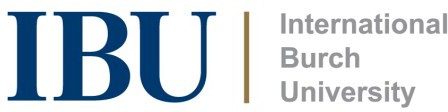 SORANİ KÜRTÇESİNDE TÜRKÇEDEN GEÇEN KELİMELERYÜKSEK LİSANS TEZİKenan ArslanTEZ DANIŞMANIYrd. Doç. Dr. Doğan YücelSARAYBOSNAOcak, 2022SORANİ KÜRTÇESİNDE TÜRKÇEDEN GEÇEN KELİMELERKenan ArslanYÜKSEK LİSANS TEZİTürk Dili ve Edebiyatında Sosyal Bilimler Yüksek Lisans derecesi alabilmek için gerekli şartları sağlayan bu tez Lisansüstü Eğitim Birimi’ne sunulmuştur.INTERNATIONAL BURCH UNIVERSITY2022ONAY SAYFASIAd - Soyad			: Kenan ArslanFakülte			: Eğitim ve Beşeri Bilimler FakültesiBölüm			: Türk Dili ve Edebiyatı ÖğretmenliğiKonu			: Sorani Kürtçesinde Türkçeden Geçen KelimelerSavunma Tarihi	: 11.01.2022Bu çalışmanın yüksek lisans derecesi almak için gerekli bütün nitelikleri taşıdığını onaylıyorum.…………………………….                            Prof. Dr. Mustafa ArslanProgram KoordinatörüOkumuş olduğum bu çalışmanın kapsam ve nitelik bakımından yüksek lisans tezi olarak yeterli olduğunu onaylıyorum. …………………………….Yrd. Doç. Dr. Doğan Yücel               Tez DanışmanıTez İnceleme Kurulu:Unvan / Ad - Soyad				Kurum				İmzaProf. Dr. Mustafa Arslan       International Black Sea University         ...……………...   Yrd. Doç. Dr. Doğan Yücel    International Burch University         ....……………...Doç. Dr. Cemal Özdemir	     Süleyman Demirel University           ………………...   SORANİ KÜRTÇESİNDE TÜRKÇEDEN GEÇEN KELİMELERÖZETDil, insan yaşamının ve iletişimin en temel gereksinimlerinden biridir. Dil, milletlerin ve kültürlerin geçmişi ve geleceği arasında bir köprü vazifesi görür. Dil sadece insanlar arası iletişimde değil, kültürler ve milletler arası iletişimde de büyük rol oynayan bir unsurdur. Tarih boyunca diller çeşitli sebeplerden dolayı birbirleriyle etkileşim içinde olmuştur. Teknolojinin gelişmesi ile diller arası etkileşimin hızı da artmıştır. Yüzyıllar boyunca diller arası etkileşim üzerine çeşitli çalışma ve araştırmalar yapılmıştır. Bu çalışma diller arası etkileşim açısından Türkiye Türkçesinin Sorani Kürtçesi üzerindeki etkisinin incelenmesi amacıyla yapılmıştır. Bu amaçla Kürt şair Nâlî’nin Kürtçe divanı taranmıştır. Nâlî, kesin olarak bilinmese de (1797-1856) yılları arasında yaşadığı düşünülmektedir. Kürtçe bir divan yazmıştır ve şiirleri divanı ile günümüze kadar ulaşmıştır. Kürtçe dışında Türkçe, Arapça ve Farsça da bilmektedir. Şairin divanında aslen Türkçe olan kelime ve dil unsurları tarama ve doküman analizi kullanılarak tespit edilmiş ve yorumlamaları yapılmıştır. Tarama sonucunda 2461 Kürtçe olmayan kelime tespit edilmiştir.  Bu kelimelerden 33 tanesi Türkçe, 1647 tanesi Arapça, 761 adeti Farsça ve beş adedi de diğer dillerden geçmiş kelime varlığı olarak tespit edilmiştir. Ayrıca dört kelimenin de Türkçe ek almış olduğu belirlenmiştir. Sekiz adet kelimede dil-edebiyat ortaklığı olduğu tespit edilmiştir. Üç kelimenin de hibrit kelime olduğu saptanmıştır. Elde edilen bu veriler sırasıyla fonetik, tematik, semantik ve etimolojik açılardan gruplandırılmıştır. Nâlî divanı çerçevesinde Türkiye Türkçesinin Sorani Kürtçesinde kayda değer bir etkisi olduğu anlaşılmıştır. Türkçenin aynı zamanda başka dillerden de taşıyıcılık yaptığı görülmektedir.Anahtar Kelimeler: Nali, Nâlî divanı, Divan Edebiyatı, Kürtçe Divan, Kürtçeye Türkçeden Geçen Kelimeler, Sorani Kürtçesi.THE TURKISH WORDS THAT CARRIED IN TO SORANI KURDISHABSTRACTLanguage is one of the main needs for human life and communication. It is a bridge between the past and future of cultures. Language is a key factor not only for human communication but also communication among cultures. Languages interact with each other for many different reasons in history. By the advanced of technology, the interaction between languages is also increased. There are variety of studies on interaction of languages for centuries. This study is prepared to indicate the language interaction and influence of between Turkey`s Turkish on Sorani Kurdish. For this reason, we have scanned Kurdish author Nali`s Divan. Nali is believed to be lived from 1797 to 1856. He wrote a divan, a set of poems, in Kurdish and his poems in his Divan has reached us through the years. He knew Turkish, Arabic and Persian besides Kurdish. In his Divan, we scanned and found out the Turkish originated words and phrases by document analyzing. By this scanning, we found 2461 foreign words. 33 words out of these are Turkish, 1647 words are Arabic, 761 words are Persian, and 5 words from other languages are found after our research. Also, 4 words are added Turkish prefixes and suffixes. And 8 words are commonly used in Turkish and Kurdish literature. 3 words are hybrid words. The outcomes have been categorized by phonetic, thematic, semantic, and etymologic respectively. After all the evaluations, we have found out that there is a significant Turkish influence on Sorani Kurdish in Nali`s Divan. We also found out that Turkish is carrying words from a language to one another.Key Words: Nali, Nali`s Divan, Classical Ottoman Poetry, Kurdish Divan, Turkish Influence on KurdishTEŞEKKÜRLERYüksek lisans eğitimimizde bize anlayış ve sabırla yaklaşan, bilgisini bizden esirgemeyen, tez çalışmamda da aynı samimi duygularla bana yardımcı olan danışmanım Yrd. Doç. Dr. Doğan Yücel’e ve sevgili aileme teşekkür ederim.Kenan Arslan Saraybosna, Ocak 2022DEKLARASYONSorani Kürtçesinde Türkçeden Geçen Kelimeler başlıklı bu yüksek lisans tezinin, usulüne uygun olarak yapılmış alıntılar ve atıflar dışında, benim orijinal çalışmalarına dayalı olduğunu beyan ederim. Ayrıca bu tezin daha önce ya da eşzamanlı olarak International Burch University dışında herhangi bir üniversiteye veya kuruma teslim edilmediğini ve herhangi bir derece ve ödül için kullanılmadığını beyan ederim.………………………..Kenan ArslanSaraybosna, 11.01.2022TABLO LİSTESİ1. BÖLÜM1.1. Giriş Kürtçe, tarihi yüzyıllar öncesine dayanan köklü bir dildir. Bu dili konuşan insan sayısı azımsanmayacak kadar çoktur. Konuşulan bölgelere bakıldığında Kürtçenin dört ülke sınırları içinde mevcudiyetinden bahsetmek mümkündür. Bu ülkeler Türkiye, Irak, İran ve Suriye’dir. Bu dört ülke birbirine sınırları vardır. Bu sebepten siyasi ve ticari ilişkilerin yanı sıra sosyal ve kültürel ilişkilerden de bahsetmek mümkündür. Irak’ta konuşulan Kürt lehçeleri Badini ve Sorani’dir. Badini Kuzey Irak’ta Duhok şehrinde konuşulurken Sorani Süleymaniye ve Erbil’de konuşulmaktadır. Sorani aynı zamanda Irak Kürdistan Bölgesel Yönetiminin resmi dilidir. Bu bölge Sorani Kürtçesi gelişmesine ortam sağlamıştır. Bu dilde edebi eserlerin yazımı ve basımı serbest olduğu için Sorani Kürtçesi diğer Kürt Lehçelerine göre bir adım öndedir. Alfabesi oluşturulmuş ve okullarda okutulmaktadır. Bu bölgede eğitim Sorani Kürtçesi ile yapılmaktadır. Tarih boyunca Türkiye ve Irak coğrafi konumlarından dolayı birbirleriyle etkileşim içinde olmuştur. Bu bölge uzun yıllar Osmanlı hakimiyetinde kaldığı için birçok alanda etkileşimin olduğu görülmektedir. Bu etkileşim siyasi, ticari, kültürel ve sosyal olarak sıralanabilir. Özellikle dil ve edebiyat alanında etkileşim hatırı sayılır derecedir. Osmanlı döneminde birçok edebi eser ortaya konulmuştur. Bunların başını divan edebiyatı çekmektedir. Bu bölgede Osmanlı döneminde birçok divan şairi yetişmiştir. Nali de bunlardan biridir. Şairin divanında çoğunluğu Kürtçe olmak üzere Arapça, Farsça ve Türkçe şiirler mevcuttur. Şairin bu bölgede yetişmesinden ve Türkçe bilmesinden dolayı şiirlerinde Türkçe etkisini görmek mümkündür. Ama bütün bunları yanı sıra bu etkileşimi ortaya koyan araştırma ya da eser mevcut değildir. 1.2. Problem DurumuTürkiye’nin ve Irak’ın coğrafi konumlarından, siyasi ve ticari yakınlıklardan dolayı Türk ve Kürt kültürü ile Türkiye Türkçesi ve Sorani Kürtçesi arasında tarih boyunca hep etkileşim olmuştur. Bu etkileşim günümüzde de hız kesmeden devam etmektedir. Bunların sonucunda Sorani Kürtçesinin üzerinde Arapça ve Farsça kadar olmasa da gözle görülür bir Türkçe etkisinden söz etmek mümkündür. İki dilin de Arapça ve Farsçadan etkilenmiş olması Sorani Kürtçesi ve Türkiye Türkçesi arasında yüzlerce ortak kelime varlığından söz etmek mümkündür. Bütün bunların yanında Sorani Kürtçesindeki Türkçe etkisini ya da iki dil arasındaki ortak kelime varlığını gösteren araştırma ya da bulguya rastlanmamıştır. Bu çalışmada Kürt şair Nali’nin divanı taranarak Türkiye Türkçesi ile ortak olan kelimeler ve Türkçe kelimeler tespit edilip sınıflandırılmıştır. Elde edilen verilerle Türkiye Türkçesi ile Sorani Kürtçesi arasında ne kadar ortak kelime var? Bu kelimelerden kaç tanesi Türkçe veya Türkçe ek almış? Bu ortak veya Türkçe kelimelerin Sorani Kürtçesine geçmesinin arkasındaki sebepler nelerdir? gibi sorulara cevap aranmıştır.1.3. Araştırma SorularıTürkçe ile Sorani Kürtçesinin ortak kelime varlığı ne seviyededir?Sorani Kürtçesi ile Türkiye Türkçesi arasındaki ortak dil varlığı en çok hangi dillerden etkilenmiştir? Ortak kelimeler fonetik ve semantik açıdan irdelendiğinde farlılıklar ve benzerlikler hangi seviyededir?Ortak kelimeler tematik olarak sınıflandırıldığında en çoktan en aza hangi kategoriler mevcuttur?Ortak kelimeler etimolojik olarak sınıflandırıldığında en çoktan en aza hangi dillerde yoğunlaşmıştır?Sorani Kürtçesi üzerinde Türkiye Türkçesi etkisi var mıdır, varsa ne seviyededir? Sorani Kürtçesi üzerinde Türkiye Türkçesi etkisinin sebepleri nelerdir?1.4. Araştırmanın AmacıBu çalışmanın amacı, Türkiye Türkçesinin Sorani Kürtçesi üzerindeki etkisini ve Türkiye Türkçesi ile Sorani Kürtçesi arasındaki ortak kelime varlığını ortaya koymaktır. Bu etkileşimin ve ortaklığın sebeplerini ve miktarını ortaya çıkarmaktır. Bu bağlamda bu çalışmada Nali’nin Kürtçe divanı taranarak Türkiye Türkçesinin Sorani Kürtçesi üzerindeki etkisi ve Türkiye Türkçesi ile Sorani Kürtçesi arasındaki ortak kelime varlığı nitel araştırma yöntemi kullanılarak belirlenmeye çalışılmıştır. Bu noktada Nali divanındaki ortak kelimeler çıkarılıp fonetik, tematik, semantik ve etimolojik açılardan sınıflandırılarak analiz edilmiştir.1.5. Araştırmanın ÖnemiLiteratür taramasında Türkiye Türkçesinin Sorani Kürtçesi üzerindeki etkisini veya Türkiye Türkçesi ile Sorani Kürtçesi arasındaki ortak kelime varlığını ortaya koyan herhangi bir çalışmanın mevcudiyetine rastlanılmamıştır. Bu nedenle bu çalışmanın bu alanlarda hem ilk olacağı hem de bundan sonra bu alanlarda yapılacak çalışmalara kaynak oluşturacağı düşünülmektedir. Bu sebepten bu araştırmanın büyük önem arz ettiği söylenebilir.1.6. Araştırmanın SınırlılıklarıBu çalışma; Irak’ın kuzeyinde konuşulan Sorani Kürtçesi ve bu dilde yazılan Nali divanı ile sınırlandırılmıştır. Bu divanda Kürtçe, Arapça, Farsça ve Türkçe şiirler bulunmaktadır. Divanın büyük çoğunluğu Kürtçe şiirlerden oluşmaktadır. 1.7. VarsayımlarSorani Kürtçesi ile Türkiye Türkçesinin ortak etkilendikleri diller Farsça ve Arapçadır. En çok ortak etki alanları sosyal hayat, günlük hayat ve dini terimlerdir.Türkçe kelimeler ve Türkçe ekler kayda değer ölçüde bulunmaktadır.Türkçe üzerinden veya Türkçe okunuşuyla geçmiş başka dile ait kelimeler mevcuttur. Sorani Kürtçesi büyük oranda Türkçeden de etkilenmiştir.1.8. TanımlarDil: İnsanların düşündüklerini ve duyduklarını bildirmek için kelimelerle veya işaretlerle yaptıkları anlaşma, lisan, zeban. Divan: Divan edebiyatı şairlerinin şiirlerini topladıkları eser.Divan edebiyatı: XIII-XIX. yüzyıllar arasında dil, konu, işleniş bakımından Arap, Fars etkisi altında gelişmiş Türk edebiyatı.Kürtçe: İsim olarak Kürtlerin kullandığı dil, sıfat olarak da bu dille yazılmış olandır. Sorani Kürtçesi: Soranice veya Orta Kürtçe, Hint Avrupa dil ailesinin Kuzeybatı Hint-İran dilleri grubundan olan bir Kürt dilidir. Kuzey Irak’ta Kürdistan Bölgesel Yönetiminin resmi dilidir. 2. BÖLÜMKAVRAMSAL ÇERÇEVE2.1. Irak’ın Tarihi Mezopotamya, eski şark medeniyetlerinin doğduğu bölgedir. Bu bölge 633-642 yılları arasında İslam topraklarına katılmıştır. Emeviler ve Abbasiler zamanında, en parlak dönemini yaşamıştır. Bağdat, bu dönemde dünyanın en önemli kültür ve ticaret merkezlerinden birisi olmuştur. Irak, 637 yılında Müslümanlar tarafından fethedildikten sonra Hz. Ali zamanında İslam'ın merkezi hâline dönüştürülmüş ve başkenti Kûfe olmuştur. Emeviler ile Hz. Ali arasındaki Saffayin savaşı Irak’ta meydana gelmiştir. Bu savaş sonrasında Irak bölgesi günümüzde de devam eden etnik grupların ve mezhep savaşlarının içinde kalmıştır. Emevilerin ardından Abbasiler Irak’a egemen olmuşlardır. 1055 yılında Selçukluların hakimiyetine boyun eğmiştir. 1258 yılında Moğol istilasıyla yüzleşmek zorunda kalmış. 200 yıl Moğolların hakimiyetinde kalmıştır. Bu istila sırasında tarihi kaynaklar Dicle Nehrinin günlerce mürekkep aktığını ve binlerce kitabın Basra körfezine ulaştığını aktarmaktadır. Bu olay İslam dünyasını ilim açısından binlerce yıl geri götürmüştür. 1444-1467 yılları arasında Akkoyunlular hakimiyetine giren Irak, 1499-1508 yılları arsında da Safevilerin hakimiyetinde hayat sürdürmüştür. Bu dönemde Sünniler ve Şiiler arasındaki mezhep farkı belirginleşmiştir. Irak, yıllar boyunca İran ile Osmanlı arasındaki üstünlük mücadelesinin ortasında kalmıştır. Bu mücadele 1639'da Osmanlıların üstünlüğü ile sona ermiş Irak Osmanlı devletine dahil olmuştur. Bu hakimiyet 1917'ye kadar sürmüştür. Birinci Dünya savaşında çıkan yerel isyanlar sonucunda Osmanlı bu bölgeden çekilmek zorunda kalmıştır. Daha sonraki dönemde bölge 1932 yılına kadar İngiliz mandasında kalmıştır. 1932’den 1958’e kadar Irak krallığı tarafından yönetilmiş, 1958 yılında gerçekleşen kanlı darbe ile krallık devrilip cumhuriyet ilan edilmiştir. 1968 yılında Baas rejiminin dönemi başlamış ve Irak, 1979 yılında İran ile savaşmıştır. 1990 yılında da Saddam Hüseyin liderliğinde Kuveyt’i işgal etmiştir. Bu dönemde Kürtler ve Şiilerin başlattığı ayaklanmalar Irak kuvvetleri tarafından acımasızca bastırılmıştır. İki milyonu aşkın Iraklı Kürt İran ve Türkiye’ye sığınmak zorunda kalmıştır. Irak en son 2003 yılında ABD ve Birleşik Krallık öncülüğündeki koalisyon güçleri tarafından işgal edilmiştir. Günümüzde Irak kendi halkının seçtiği demokratik hükümet tarafından yönetilmektedir.2.2. Divan EdebiyatıDivan edebiyatı, Türklerin İslamiyet’i kabulünden sonra ortaya çıkmış yazılı bir edebiyat dalıdır. Özellikle Arapça ve Farsça bu edebiyat üzerinde çok baskın bir rol oynamıştır. Bu iki dilin etkisi Türkçeye bu dillerden geçen kelimelerin yanı sıra anlatım biçimlerinin de geçmiş olmasıyla rahatlıkla anlaşılmaktadır. Divan, edebiyat şairlerinin bütün şiirlerini topladığı kitaba verilen addır. Bu edebiyatta adını bu kavramdan almıştır. Divan Edebiyatı halktan kopmuş ve saray ile medrese mensuplarının edebiyatı olmuştur. Bu duruma sebep olarak Arapça ve Farsçanın etkisi gösterilebilir. Çünkü o dönemde bu dilleri en iyi bilen bu iki kesimdir. Bu da bu edebiyat ile sıradan halkın arasını açmıştır. Divan şiirinin ilk örnekleri 13. yüzyılda ortaya çıkmıştır. 19. yüzyılın ortasına kadar varlığını sürdürebilmiştir. İlk Divan şairleri, Türkçeyi ağırlıklı olarak şiirlerinde kullanmışlardır fakat divan edebiyatının dilinin 16. yüzyıldan sonra oldukça ağırlaştığı görülmektedir. Divan şairleri mecazlı anlatıma büyük önem vermişlerdir. İran ve Arap edebiyatlarından gazel, kaside, mesnevi gibi nazım biçimlerini alarak şiirlerinde kullanmışlardır. Arap ve İran kültürü Divan edebiyatını etkilemiştir. Şairler, Arap ve İran edebiyat geleneğine büyük oranda bağlı kalmışlardır. Divan şairleri “mazmun” adı verilen Arap ve İran edebiyatında kullanılan benzetme biçimlerine de eserlerine yer vermişlerdir. Örneğin diş yerine inci, ok yerine kirpik, dudak yerine gonca, boy yerine servi gibi benzetmeleri kullanmışlardır. Aşk, şarap, tasavvuf, gibi temel ve değişmeyen konuları da şiirlerinde işlemişlerdir. Daha çok bireysel konulara yer verilmiş toplumsal konulara yer verilmemiştir. Şairler yeni konuların peşine düşmemiş ve mevcut konuları daha da güzel yazma gayretine girmişlerdir. Bunlardan dolayı Divan şiiri, konusu ve biçimi bakımından özgün olamamış, taklide bağlı kalmıştır. Şiirlerde beyitler birbirinden bağımsızdır ve konu bütünlüğü ya da bütün güzelliği yerine parça güzelliğine önem verilmiştir. Şairler şiirlerinde çoğunlukla beyiti tercih etmişlerdir bunun yanında az da olsa dörtlük ve bentler ile yazılmış şiirlere de rastlamak mümkündür. Nedim, Aşık Paşa ve Şeyh Galip gibi şairler genelde aruzu kullansalar da hece ile şiir denemeleri de mevcuttur. Divan edebiyatının çöküş dönemi 18. yüzyılın ikinci yarısı ile 19. yüzyılın ortalarına denk gelmektedir. Bu çöküşe sebep olarak, Osmanlı içinde gerçekleşen yenilikçi akımlar, gazete ve dergilerin yayınlanmaya başlanması, batıda eğitim almış aydınların artması gibi etkenler gösterilebilir. Bunların yanında toplumdan kopuk olan bu edebiyat yüksek sesle eleştirilmeye başlanmıştır. Divan edebiyatı, 1860 yıllarında çıkarılan ilk sivil gazete ile son bulmuş olarak kabul edilmektedir.  2.3. Kürt Edebiyatının Tarihi Seyrine Genel Bir BakışKürt edebiyatında İslamiyet öncesine ait bulgu ve belge tespit edilememiştir. İslamiyet’in kabul edilmesinden sonraki eserlerin birçoğu da sözlü edebiyat ürünleridir. Ancak 19. ve 20. Yüzyıllarda Kürt edebiyatının yazılı hale dönüştüğü görülmektedir. Kürt edebiyatına ait eserler 20. yüzyıla kadar büyük çoğunluk itibariyle şiirlerden meydana gelmektedir. Bu dönemin şiirleri çoğunlukla dini konular içeren eserlerden oluşmaktadır. Bu döneme ait şiirlerde Arapça ve Farsçanın tesiri çok belirgin bir şekilde fark edilmektedir. Irak’ın tarihte uzun süre Osmanlı Devleti ile İran arasındaki hâkimiyet mücadelesinin ortasında kaldığı bilinmektedir. Bu mücadeleler sonucunda Osmanlı hakimiyetine 1639'da girmiştir. Bu hakimiyet 1917'ye kadar devam etmiştir. Osmanlı dönemi Kürt şairlerin eserlerinde Arapça ve Farsça kadar olmasa da fark edilir bir Türkçe etkisinin olduğu da gözlenmektedir. Kürt edebiyatında şiir harici düz yazılar 20. yüzyılda sergilenmiştir. Tarihte Kürtçe şiirler yazan şairlerden ilk bilinenleri Ali Hariri, Abdussamed Babek, Molla Ahmed-i Cezirî, Melayê Batê, Ahmed-i Hani ve Faki Tayran gibi isimlerdir. Bu şairler eserlerini Kurmanci Kürtçesi ile yazmışlardır. Abdussamed Babek 10. yüzyılda, Ali Hariri 11. yüzyılda yaşamıştır. Diğerleri ise 15. ve 17. yüzyıllar arasında yaşamıştır. Bir zamanlar Kürtlerin edebiyat merkezi Botan emirliği idi. Bu dönemde başkent Cizre idi. Bunun yanında diğer önemli edebi merkezler Süleymaniye ve Senendec şehirleri idi. Süleymaniye'de Irak Kurmancisi tarihte pek fazla gelişim göstermemiştir ama günümüz dünyasında Irak'ta resmî dil olarak kendine yer bulan Sorani lehçesi gelişmiştir. Bir başka önemli edebiyat lehçesi de Gorani’dir. Bu lehçe de günümüzde İran’da yaşayan bir kısım Kürtler tarafından konuşulmaktadır. Goran edebiyatı tarihi seyrinde zamanla etkisini yitirmiştir. Çünkü Kurmanci’den uzaklaşıp daha çok Fars edebi tarzı tesirinde kalmıştır. Osmanlı devletinin dağılmasının ardından Kürt bölgeleri Irak, Suriye, İran ve Türkiye devletlerinin topraklarında yeni oluşumlarla tarih sahnesinde kendilerine yer bulmuşlardır. Bu bölgelerde farklı sebeplerden dolayı Kürtçe ve Kürt edebiyatı fazla gelişim gösterme imkanı bulamamıştır. Farklı bölgelerde farklı lehçeler konuşulduğu ve farklı alfabeler kullanıldığı için Kürtçe adına edebiyat ve dil ortaklığı kurulamamıştır. Kürtçe, son yıllarda Irak’ta kendine çok müsait bir edebi ortam bulmuştur. Bulduğu bu ortam neticesinde Sorani lehçesinin müthiş bir gelişim gösterdiğinden söz etmek mümkündür. Okullarda eğitim dili olarak Sorani lehçesi kullanılmıştır ve derslerde okutulmaya devam edilmektedir. Sorani Kürtçesinde kitap, dergi ve gazete gibi yayınlar özgürce yayınlanmıştır. Bu rahat ortamın oluşmasından dolayı diğer bölgelerde oluşan dil baskılarından kaçmak isteyenler, özgürce Kürtçe konuşup Kürtçe yazmak isteyenler Irak’a göç etmek zorunda kalmıştır. Örneğin; Türkiye’de oluşan dil baskısından dolayı Kurmanci Kürtçesi Irak’taki olanaklara sahip olamamış ve yeterince gelişim gösterememiştir.2.4. Tarihte Türkiye Türkçesi Sorani Kürtçesi Dil EtkileşimiCoğrafi konumdan ve Osmanlı devleti ile Selçuklu devleti hakimiyetinden dolayı asırlar boyunca Türkiye Türkçesi ile Sorani Kürtçesi etkileşim içinde olmuştur. Bunun yanında bu etkileşime dini inanç ortaklığını da sebep gösterebilmek mümkündür. Bu etkileşim sonucunda Kürtçe ile Türkçe birbirinden kelime ve dil unsuru alışverişinde bulunmuştur. Burada uzun süre Türkçe devletin resmi lisanı olarak üst veya baskın dil halinde kendini göstermiştir. Osmanlı öncesinden itibaren günümüz Irak topraklarında Türkçe konuşan nüfus da bulunmaktadır. Özellikle Irak coğrafyasının Osmanlı hakimiyetine girmesinden sonra Irak Kürtçesi üzerinde Farsça ve Arapçaya ilaveten önemli bir Türkçe etkisi de görülmektedir. Bu etkileşime en güzel örnekler Sorani Kürtçesinde yazılan eserler gösterilebilir. Nali’nin eserlerinde Türkçe etkisi çok belirgindir. Osmanlı döneminde Sorani lehçesinde yazan şairler arasında Nali, Haci Kadire Koyi (1817–1897), Şeyh Rıza Talabanî (1835–1910), Wefayi (1844–1902) ve Pîremêrd (1868–1950) gibi önemli şairler sayılmaktadır.2.5. Kürtçe Türkçe Etkileşimi ile İlgili ÇalışmalarIrak’ta konuşulan Sorani ve Badini Kürtçesinin Türkiye Türkçesi ile etkileşimine dair bir çalışma araştırmalarımızda tespit edilememiştir. Bunun yanında Türkiye Türkçesi ile Kurmanci Kürtçesi arasındaki etkileşim üzerine yapılmış çalışmaların varlığı tespit edilmiştir.İki dillilik Bağlamında Kürtçeden Türkçeye Çevrilen Bazı İfadeler adlı makalede Ana dili Kürtçe olan bireylerin Türkçeyi sonradan okulda ya da sosyal hayatta öğrenerek kendilerini ifade ederken Kürtçe dil mantığı ile düşünüp Türkçe dil kurallarıyla konuşmaya çalışmaları sonucunda meydana gelen çeşitli ifadeler ile yanlışlıklar incelenmiş ve Türkçe Kürtçe etkileşimi ortaya konmuştur. Karma Diller ve İki Örnek: Klasik Osmanlıca ve Kürtçe adlı makale Kürtçenin Arapça, Farsça ve Türkçeden oluştuğunu savunarak Türkçe ve Kürtçenin etkileşim içinde olduğunu göz önüne sermiştir. Esersin’in Tek dilli Türkçe ve İki Dilli Türkçe-Kürtçe Konuşan Dil Bozukluğuna Sahip Çocukların Morfolojik ve Sentaktik Özelliklerinin İncelenmesi adlı yüksek lisans tezi de Türkçe Kürtçe etkileşimine örnek gösterilebilecek bir başka çalışmadır (2017, s. 36). Pertek (Tunceli) Yöresi Kurmancisinde Geçen Türkçe Sözcükler adlı makalede araştırmacılar Pertek yöresi Kurmanclarının Horasandan geldiklerini ve Anadolu’ya gelişlerinde Kürtçe, Farsça ve Arapçadan etkilenip bugün Pertek yöresinde konuştukları Kurmanci ağzını oluşturduklarını iddia etmektedir. Türkçe-Kürtçe Dil Etkileşimi: İki Dilli Konuşuculara Ait Verilerdeki Dilbilimsel Görünümler adlı doktora tezinde, İkidillilik düzeylerindeki farklılaşmalar model dildeki yapıların temel dillerine daha fazla yerleşmesine ya da etkisinin azalmasına neden olabilmektedir. Türkçe ve Kürtçe dil etkileşimi bağlamında konuyu değerlendirdiğimizde, Türkçenin etkisinin (eğitim dili olmasının da etkisiyle) sürekli arttığı anlaşılmaktadır. İkidilli konuşucular, istemli ya da istemsiz olarak dilin temel güdüleyicisine yani ihtiyaca bağlı olarak Türkçe modelli yapılanmaları kullanabilmektedir. Bu yapılanmalar da ikidilli ortamlardaki dilsel türetimlerinde açığa çıkmaktadır. Etkileşimin ve buna bağlı olarak gerçekleşen dilsel yapılanmaların çeşitli toplumsal ve bireysel motivasyonlara, toplum dilbilimsel ve dilbilimsel şartlara ve faktörlere bağlı olduğu anlaşılmaktadır. sonucuna ulaşarak Türkçe Kürtçe etkileşimini ortaya koymuşlardır.Varol’un Kurmanci-Türkçe İkidilliliğin Temel Kodda Değişime Açık ve Sınırlı Alanları çalışmasında bulunan “Batı dilleri ve farklı aracı kaynak dillerin içerik sözcüklerinin de yine iki dilli Kurmanci konuşucularının sözvarlığında Türkçe aracılığıyla bulunduğu anlaşılmaktadır (2021 s. 174).” sözleriyle Türkçenin Kurmanci üzerinde etkili olduğu sonucuna ulaşmak mümkündür.Kürtçe-Türkçe Konuşan İki Dilli Yetişkin Bireylerin Sözel Akıcılık Becerilerinin İncelenmesi adlı araştırmada katılımcıların sözel akıcılık değerlendirme sonucuna göre Türkçede Kürtçeye kıyasla, daha yüksek performans gösterdiği sonucuna ulaşarak Türkçenin Kurmanci ve iki dilli konuşucular üzerindeki etkisine kanıt oluşturmuştur. Bütün bu bulgular göz önünde bulundurulduğunda Türkçe Kürtçe etkileşiminden söz etmek mümkündür.2.6. Nali ve DivanıNâlî’nin doğumu ve ölümü hakkında kesin bilgiye ulaşmak mümkün değildir. Tam adı Mullah Xidir Ehmed Şawaysî Mîkayalî’dir. 1797’de(?) Süleymaniye’de doğmuştur. 1856’da(?) İstanbul’da vefat etmiştir. Kürt matematikçi, alim ve şair olan Nâlî’nin mezarı İstanbul Eyüp mezarlığında bulunmaktadır. Nali eğitimine önce Süleymaniye yakınlarındaki Karadağ'da başlamıştır. Daha sonra Senendec, Mahabad, Halepçe ve Süleymaniye gibi şehirlerde devam etmiştir. Mekke, Şam ve İstanbul'da da bulunan şair birçok Kürt âlimi ile aynı dönemde yaşamıştır. Şair Nali Kürtçenin yanında Türkçe, Arapça ve Farsça da bilmektedir. Bu nedenle Nali’nin Kürtçe Divanı’nda Kürtçe şiirlerinin yanı sıra Türkçe, Farsça ve Arapça şiirler de mevcuttur. Nali’nin Kürtçe Divanı 1931 yılında basılmıştır.Nali’nin asıl adı Xıdır’dır. (1800 -1856) (?). Şarazurili Mikaili ailesinden Ahmed Şawaysinin oğludur. Süleymaniye ilinin Şarizur bölgesindeki Hakuhol köyünde dünyaya gözlerini açmıştır. Karadağ ve Süleymaniye’de okumuştur ve Kürdistan’ın birçok bölgesinde eğitim görmüştür. Gurbet diyarında İstanbul’da vefat etmiştir. Fikirlerini Kürtçede kaleme almıştır. O devrin en güzel şiirlerini Kürtçeye kazandırmıştır. Halk nezdinde çok milliyetçi biri olarak bilinse de şiirlerinde milliyetçilik emaresi görünmemektedir. Buna rağmen onun devrindeki şairler ile kıyaslandığında diğer şairleri geride bırakmıştır. Daha hayatta iken onun şöhreti Avrupa’ya kadar ulaşmıştır. İngilizce ve Rusça dillerinde onun hayatını şiirlerini anlatan eserler ortaya konulmuştur. Fransızca ve Almanca bazı kaynaklarda da ismi geçmektedir. Gazeteler ve dergiler 20. Yüzyılın başından bu zamana kadar onun şiirlerini yayınlamışlardır. Bazı Arapça nüshalarda da eserlerinden bahsedilmiştir. Nali’nin 10 parçalık gazeli “Divan Şair Şehir Hazret Nali” adı altında 1913 yılında İstanbul’da Roji Kurd dergisinde yayınlanmıştır. Bu şiirler asli halleriyle sadeleştirilmeden verilmiştir. Bu Nali’nin yayınlanan ilk eseridir. Nali’nin şiirleri divan olarak ilk defa 1931 yılında Bağdat’ta “Kürdi u Meriwani” dergisinde yayınlanmıştır.Nali şiirleriyle edebiyata ve şiire yeni bir yorum getirmiştir. Eserleri hakkında çok sayıda kitap yayınlanmıştır. Çünkü Nali’nin Kürtçe Divanı günümüz Sorani Kürtçesi konuşurlarınca dilde yaşanan değişimlerden dolayı anlaşılma güçlüğü yaşanmaktadır. Bu nedenle divanını şerh eden kimi kitap ve araştırmalar yayınlanmıştır. Bu yayınlara “دەقی دیوانی نالی” Nali Divanı’nın Metni (Neseb, 1391h), “کتێبی نالی” Nali’nin Kitabı (Siwaily, 2001), “دیوانی نالی و فرهنگی نالی” Nali Divanı ve Nali Sözlüğü (Haznedar, 1977) ve “دیوانی نالی با شرح ملا عبدالکریم مدرس” İmam Abdulkerim Müderris’in Şerhi ile Nali’nin Divanı (Muderris & Abdulkerim, 1976) gibi çalışmalar örnek gösterilebilir.3. YÖNTEM3.1. Araştırmanın ModeliSorani Kürtçesi ile Türkiye Türkçesinin ortak kelime varlığını ve Sorani Kürtçesinin Türkiye Türkçesinden etkilenip etkilenmediğini ortaya koymaya çalışan bu çalışmada bilimsel araştırmalardan gözlem ve doküman analizi gibi veri elde etme yöntemleri ile oluşan nitel araştırma yöntemi kullanılmıştır. “Nitel araştırma, disiplinler arası bütüncül bir bakış açısını esas alarak, araştırma problemini yorumlayıcı bir yaklaşımla incelemeyi benimseyen bir yöntemdir. Üzerinde araştırma yapılan olgu ve olaylar kendi bağlamında ele alınarak, insanların onlara yükledikleri anlamlar açısından yorumlanır.” dan akt. . Aynı zamanda elde edilen veriler doküman analizi tekniği ile analiz edilip yorumlanmıştır. Doküman analizi, araştırılmak istenen konuların verilerini elde edebileceğimiz yazılı materyallerin analizini yapabilmemizi sağlayan bir tekniktir. Doküman analizinde araştırmada elde edilecek verilerin çeşitliliğinin geniş ve geçerliliğinin yüksek olması için gözlem ve görüşme gibi veri toplama tekniklerine başvurmak gerekmektedir. Doküman analizi, dokümanlara nereden ve nasıl ulaşacağının belirlemesi, elde edilen dokümanların orijinalliğinin gözden geçirilmesi, ulaşılan dokümanların anlaşılıp özümsenmesi ve bu verilerin analiz edilerek yorumlanması gibi aşamalardan geçerek gerçekleşmektedir. Çalışmada bu yöntemin seçilme sebebi verilerin taranarak tablolar halinde gruplara ayrılması ve analiz edilerek yorumlanmasıdır. Bu araştırma bundan sonra yapılacak araştırmalara yol gösterici olacağı düşünülmektedir.3.2. Araştırmanın Evreni ve ÖrneklemiAraştırmanın evreni Kuzey Irak’taki Erbil ve Süleymaniye bölgesinde konuşulan Sorani Kürtçesi ile sınırlandırılmıştır. Örneklemi ise Nali’nin Kürtçe divanındaki Kürtçe şiirlerden oluşmaktadır. Bu şiirlerden çıkarılan ortak kelimeler fonetik, tematik, semantik ve etimolojik gruplara ayrılıp incelenmiştir. Aynı zamanda elde edilen kelimelerin Türkiye Türkçesi anlamları ile Sorani Kürtçesi anlamları karşılaştırılıp fonetik ve semantik açıdan farlılıkları ve benzerlikleri ortaya çıkarılmaya çalışılmıştır. 3.3. Verileri Toplama Teknikleri ve Verilerin AnaliziBu çalışmada Türkiye Türkçesinin Sorani Kürtçesi üzerindeki etkisini ve bu dil ile olan ortaklıklarını ortaya koymak için Nali’nin divanındaki Kürtçe şiirler taranmıştır ve Türkçe kelime ve unsurlar ile ortak kelime varlığı elde edilmiştir. Bu kelimeler Sorani Kürtçesi aslî imlâsı, Sorani Kürtçesi anlamı, Türkiye Türkçesi anlamı şeklinde gruplanmıştır. Sonrasında fonetik, tematik, semantik ve etimolojik değerlendirmeleri yapılmıştır. Bu kelimeler arasındaki ortaklıklar ve benzerlikler yorumlanarak analiz edilmiştir. Literatür taraması sonucunda Nali divanını şerh eden “دەقی دیوانی نالی” Nali Divanı’nın Metni (Neseb, 1391h) eseri kaynak alınarak doküman analizi tekniği kullanılarak detaylı bir şekilde incelenmiştir. Ortak olan veya Türkçe olan 2461 kelime veya kelime unsuru çıkarılmış ve bilgisayar ortamında yazılıp tablo halinde listelenmiştir. Bu tablo listesi tezin bulgular ve yorumlar bölümünde verilmiştir. Listenin birinci sütununa kelimelerin Kürtçe yazımı sıralanmış, ikinci sütununa Kürtçeden Türkçeye tercümeleri yazılmıştır. Üçüncü sütununda ise, Osmanlıca-Türkçe Ansiklopedik Lugat , TDK Türkçe Sözlük ve Sözlerin Soyağacı Çağdaş Türkçenin Kökenbilim Sözlüğü gibi kaynaklardan yararlanılıp Türkçe anlamları da listeye eklenmiştir. Sonrasında sırasıyla sütunlarda kelimelerin fonetik, tematik, semantik ve etimolojik derecelendirilmeleri yazılmıştır. Fonetik bölümde elde edilen kelimelerden ses ve telaffuzu değişenler bir ile, değişmeyenler iki ile kodlanarak gruplandırılmıştır. Tematik bölümde kelimeler 21 kategoriye ayrılmıştır ve her kategori kendi sırasındaki rakamla kodlanmıştır. Semantik bölümde kelimelerin anlamı Türkiye Türkçesi ile Soranı Kürtçesi anlamı farklı olanlar bir ile, aynı olanlar iki ile kodlanmıştır. Etimolojik bölümde Türkçe bir, Arapça iki, Farsça üç, diğer diller dört, Türkçe ek almış kelimeler beş ve dil-edebiyat ile ilgili kelimeler altı ile kodlanıp sınıflandırılmıştır. Kodlamalar ve sınıflamalardan sonra elde edilen veriler ve çıkan sonuçlar tezin bulgular ve yorumlar bölümünde tablolar ile gösterilip ayrıntılı olarak analiz edilmiş ve yorumlanmıştır.4. BÖLÜMBULGU VE YORUMLARKürt şair Nali’nin 19. yüzyılın ilk yarısında Irak’ın kuzeyindeki Kürtlerin çoğunlukta olduğu bölgede, Süleymaniye’de yaşadığı bilinmektedir. Hayatı boyunca yazdığı şiirler Divan-ı Nâlî adı altında bir kitapta toplanmıştır. Bu eser ilk defa 1931 yılında yayınlanmıştır. Şairin divanındaki şiirlerin büyük çoğunluğu Kürtçedir. Bunun yanı sıra divanda Farsça, Arapça ve Türkçe şiirler de mevcuttur. Bu durum şairin Arapça, Farsça ve Türkçe dillerine vakıf olduğunu göstermektedir. Şiirlerinde klasik divan edebiyatı etkisi rahatlıkla görülmektedir. Şiirlerinde divan edebiyatının konularını işlemiştir. Araştırmada Nali’nin Divanındaki Kürtçe şiirler taranmış, ortak kelimeler belirlenmiş, Kürtçe ve Türkçe anlamlarına sözlüklerden bakılmıştır. Anlamına göre anlamları aynı kalanlar ve değişenler belirlenmiş. Telaffuzlarında da değişiklik olup olmadığı gözden geçirilmiştir. Elde edilen bulgular şu şekilde sıralamıştır; ilk sütun Sorani Kürtçesi aslî imlâsı, ikinci sütun Sorani Kürtçesi anlamı şeklinde verilmiştir. Diğer sütunlarda da sırasıyla Türkiye Türkçesi anlamı, fonetik, tematik, semantik ve etimolojik değerlendirmeler yer almıştır. 4.1. Kelime ve Dil UnsurlarıKelimeler tablosunda Tematik sütundaki kelimeler 21 farklı konu başlığı altında ve her bir konu başlığı farklı numaralar ile kodlanarak sınıflandırılmıştır. Bu konu başlıkları sırasıyla günlük hayat, yiyecek-içecek, yer-yön ve mekan, sosyal hayat, idari ve siyasi, askeri, tarih, dini terim ve dini hayat, coğrafya, bitkiler-meyveler-sebzeler, hayvanlar, sayılar, zaman, ünlem, millet-akraba-aile, elbise-giyecek-takı, dil ve dil bilgisi, vücut ve insan, eşya, hukuk, renkler gibi konu başlıkları altında 21’e kadar kodlanarak sınıflandırılmıştır. Fonetik bölümde elde edilen kelimelerden ses ve telaffuzu değişenler bir ile, değişmeyenler iki ile kodlanarak sınıflandırılmıştır. Semantik bölümde kelimelerin anlamı Türkiye Türkçesi ile Sorani Kürtçesi anlamı farklı olanlar bir ile, aynı olanlar iki ile kodlanmıştır. Etimolojik bölümde Türkçe bir, Arapça iki, Farsça üç, diğer diller dört, Türkçe ek almış kelimeler beş ve dil-edebiyat ile ilgili kelimeler altı ile kodlanıp sınıflandırılmıştır. TABLO 1 Kelime ve Dil Unsurları Listesi4.2. Fonetik ve Semantik DeğerlendirmeTABLO 2 Fonetik ve Semantik Değerlendirme TablosuNali divanında tespit edilen ortak unsurlar fonetik olarak gruplandırılıp incelendiğinde 310 (%13) kelimenin Türkiye Türkçesi ile Sorani Kürtçesi okunuşunda fonetik farklılığa uğradığı görülmektedir. Bunun yanında 2151 (%87) kelimenin de ses değişimine uğramadığı iki dilde de ses ve telaffuz açısından büyük ölçüde benzerlik gösterdiği görülmektedir. Semantik açıdan bakıldığında ise 392 (%16) kelimede anlam farklılığının olduğu ve 2069 (%84) kelimenin anlamlarının iki dilde de aynı olduğu gözlemlenmektedir. Bu iki durum göz önünde bulundurulduğunda divandaki ortak kelimelerin büyük çoğunluğunun fonetik ve semantik açıdan değişiklik göstermediği, kelimeleri ödünçledikleri dillerdeki orijinal fonetik ve semantiğe bağlı kaldıkları ifade edilebilmektedir. Ortaya çıkan bu sonuca Türkiye Türkçesi ile Sorani Kürtçesi konuşurlarının ortak dini ve kültürel yapıda olmaları ve bu iki dilin de divan edebiyatının özelliklerini taşımaları sebep olarak gösterilebilir.4.3. Tematik Değerlendirme TABLO 3 Tematik Değerlendirme TablosuAraştırmada elde edilen bulgular tematik olarak incelendiğinde toplam 2461 kelimeden 683 kelime ile sosyal hayatın birinci 608 kelime ile de günlük hayatın ikinci olduğu görülmektedir. Bunun sebebi iki dili konuşan milletlerin sadece siyasi ve ticari yakınlıkta değil sosyal yaşamda da birbiriyle yakınlık içinde oldukları söylenebilir. İki milletin aynı dini hayatın temsilcileri olduğu düşünüldüğünde dini hayat terimlerin 230 kelime ile üçüncü sırada olması normal olarak karşılanabilir. Bütün bunların yanında aynı zamanda bu bir şiir kitabı olduğu için bu üç kategoriden çok fazla kelime çıkmasının ve diğer kategorilerden az kelime çıkmasının normal olduğu düşünülmektedir. Yine divanın bu kategorilerinden çok kelime içermesinde divan edebiyatının konularının etkili olduğu anlaşılmaktadır. Osmanlının uzun yıllar bu bölgede yönetici olmasına rağmen idari hukuki ve askeri kategorilerin ilk sırada olmaması bu devletin baskıcı bir politika izlemediğini göstermektedir. 4.4. Etimolojik DeğerlendirmeTABLO 4 Etimolojik Değerlendirme TablosuAraştırmada elde edilen bulgular etimolojik olarak incelendiğinde toplam 2461 kelimeden 1647 kelime ile Arapçanın yoğunluk olarak başı çektiği görülmektedir. Farsça 761 kelime ile ikinci en çok ortaklık gösteren dildir. Bu divanda bu iki dilin bu kadar etkili olması divan edebiyatı konularından ve Arapça ve Farsçanın yıllardan beridir divan edebiyatı üzerinde etkili olmasından kaynakladığı düşüncesi hasıl olmuştur. Türkçe ise uzun yıllar bu bölgede yönetici ülkenin dili olması hasebiyle Kürtçeyi etkilediği söylenebilir. Bu araştırmada 33 tane Türkçe kelime dört tane Türkçe ek almış kelime iki tane de Türkçe olmamasına rağmen Türkçe yazımıyla geçmiş kelime tespit edilmiştir. Bu iki kelime “çınar” ve “mavi” kelimeleridir. Bu kitabın Divan kitabı olduğu düşünüldüğünde buradaki Türkçe kelimelerin mevcudiyeti Kürtçe üzerindeki Türkçe etkisine güzel bir örnek teşkil ettiği olgusu ortaya çıkmaktadır.  Beş kelimenin de başka dillerden ortaklığa dahil olduğu görülmektedir. Üç tane de hibrit kelime varlığı tespit edilmiştir.5. BÖLÜMSONUÇ VE ÖNERİLERAğırlıklı olarak Kürtçe konuşulan coğrafya ve Kürtçe tarih boyunca Türkçe ile asırlar süren bir etkileşim içinde olmuştur. Türkçenin Kürtçeyle etkileşiminde uzun süre baskın dil konumunda olduğu bilinmektedir. Son yıllarda bu coğrafyada siyasi kriz yaşansa da Kürtçe ile Türkiye Türkçesinin canlı etkileşimi devam etmektedir. Bu duruma sebep olarak Irak’ın konumu ve ticari açıdan Kuzey Irak bölgesinin Türkiye ile yakın ticari ilişkileri gösterilebilir. Tarih boyunca yüzlerce yıl devam eden bu etkileşime rağmen Türkçe’nin Sorani Kürtçesine etkisi üzerine yapılmış çalışma bulunamaması düşündürücüdür. Bu sebepten bu çalışma bu konu üzerine de bir ilk niteliği taşıdığından dolayı bundan sonra yapılacak yeni çalışmalara öncülük edeceği kanaati oluşmuştur.Bu çalışma sonucunda Nali’nin Kürtçe Divanı’nda 2461 adet Türkçe ile ortak kelime veya dil unsuru tespit edilmiştir. Ortak kelimeler tematik açıdan incelendiğinde taranan eserin bir şiir kitabı olması ve divan edebiyatı konularını içermesinden dolayı sosyal hayat, günlük hayat, dini terimler ve dini hayat en fazla kelime bulunan sahalardır. Ortaklığa çok kelime kazandıran sahalarla beraber aynı sebepten dolayı askeri, hukuki ve sayılar kategorilerinden çok az kelime bulunduğu görülmüştür. Bu duruma sebep olarak kaynağın bir divan edebiyatı eseri olması sebep olarak gösterilebilir.Elde edilen kelimeler etimolojik açıdan incelendiğinde ise 2461 kelimeden 1647 tanesinin Arapça ve 761 kelimenin de Farsça olduğu tespit edilmiştir. Bu duruma öncelikli sebep olarak yine incelenen kitabın bir divan edebiyatı eseri olması ve divan şiirinin konularını barındırması, ikinci sebep olarak da Arapça ve Farsçanın divan edebiyatı üzerindeki derin etkisi olarak gösterilebilir. Bütün bunların yanı sıra taranan divanda bulunan ortak kelimelerden 33 tanesinin de köken olarak Türkçe olduğu tespit edilmiştir. Divandaki taramalarımız neticesinde Türkçe ek almış dört kelime bulunmuştur. Türkçe asıllı üç kelimenin de köküne başka bir dile ait ek ilavesiyle yapılmış hibrit kelimeye dönüştüğü tespitler arasındadır. İlginç şekilde Arapça “mavi” ve Farsça “çınar” kelimesinin Türkçe okunuşu ile divanda yer aldığı saptanmıştır. Rumca olan “fener” kelimesinin de Türkiye Türkçesi üzerinden Kürtçeye taşındığı görülmüştür. Elde edilen bulgular sonucunda Türkiye Türkçesinin Sorani Kürtçesiyle hem bölge dilleri bakımından önemli ortaklığı hem de kendi asli kelime ve unsurlarıyla etkisi ortaya konulmuştur. Türkçe bu Kürt lehçesini Arapça ve Farsça kelimelerin telaffuzları bakımından, kendi asli kelime ve unsurları bakımından, hatta başka dillerden kelimeler bakımından etkilemiş olduğu ortaya konulmuştur. Tespit edilen veriler ışığında Türkiye Türkçesi ile Sorani Kürtçesinde bulunan ortak kelimeler sözlüğü, Sorani Kürtçesinde bulunan Türkçe kelimeler üzerine detaylı çalışma, mevcut bu çalışmaya benzer diğer halk ve divan şairlerinin divanlarının incelenmesi, Türkiye Türkçesi ile Sorani Kürtçesinde bulunan ortak dil unsurları ve dil kalıntıları gibi çalışmalara bir kapı aralanmıştır.ÖZGEÇMİŞKenan ARSLAN 1983 Manisa/Türkiye doğumludur. İlk, orta ve lise eğitimini Manisa’da bitirmiştir. Lisans eğitimini Gazi Üniversitesi Kastamonu Eğitim Fakültesinde Türkçe Öğretmenliği bölümünde bitirmiştir. 2007-2017 yılları arasında Pakistan'da Türkçe öğretmenliği yapmıştır. Yüksek lisans eğitimine 2020 yılında Burch Üniversitesinde Uzaktan eğitimle Türk Dili ve Edebiyatı bölümüne başlamış ve bir yıl okumuştur. 2021- 2022 yılından itibaren Irak'ta Türkçe öğretmenliğine devam etmektedir. Başlangıç seviyesinde Urduca, Kürtçe ve orta seviyede İngilizce bilmektedir. Evli ve iki çocuk babasıdır.TABLO 1. Kelime ve Dil Unsurları Listesi     ………………………...….……. 16TABLO 2. Fonetik ve Semantik Değerlendirme Tablosu   …………….………. 62TABLO 3. Tematik Değerlendirme Tablosu    …………………………….….... 63TABLO 4. Etimolojik Değerlendirme Tablosu   ………………………….……. 64KELİMESorani Kürtçesi AnlamıT. Türkçesi AnlamıFone
tikTema
tikSema
ntikEtimo
lojikئابSusu2123ئابشارşelaleşelale2923ئابنوسBir çeşit ağaçBir çeşit ağaç21023ئاتەشAteşAteş2123ئاتەشینateş gibi sıcakateşten, ateşli, sıcak2413ئاحادbirbir21222ئاخير و آووەڵahir i evvelevvel ahir21322ئاخيرهkıyamet günüahiret1822ئارایشsüslemesüs, süsleme, süsleyiş2123ئاردەلؤكardalukLUK eki1125ئارێevetevet21423ئاصەفHz. Süleyman’ın vezirlerinden biriHz. Süleyman’ın vezirlerinden biri2822ئاشکارhediyekoyu al. Doru at2112ئاشوفتەbozulmuşİffetsiz kadın2413ئاشيانkuş yuvasıkuş yuvası21123ئاغازbaşlamabaşlama1123ئافا‌قufuk, cihan, dünyaufuklar2922ئاقیقtaştaş2922ئالsülaleaile evlat sülale21522ئالوودەtiryakibulaşmış, bulaşık2413ئالی عه باehli beytehli beyt2822ئا‌‌‌هah!ah!21426ئاهووceylanceylan21123ئاهووی ته تاریGüzel gözlü ceylan türüTataristan misk ceylanı21123ئاهەنگEğlenceuygunluk, düzen eğlenme2423ئایەتalamet işaret nişanalamet işaret nişan1822ئایینهaynaayna2122ئایینه ی یسکەندەرBüyük İskender'in aynasıBüyük İskender'in aynası2723ئوفتادەdüşkün, zavallıdüşmüş düşkün2423ئومەراemirler padişahemirler, binbaşı, yarbay2522ئەبتەرkuyruksuzkuyruğu kesik (hayvan)21122ئەبریشمbükülmüş ipekbükülmüş ipek11623ئەبناoğullaroğullar11522ئەبوولەهەبEbu LehebEbu Leheb2822ئەتلەسkumaşkumaş21622ئەتوارhuy fıtrathal hareketler tavırlar2422ئەجزاparçalar cüzlerparçalar kısımlar1222ئەجناسcinslercinsler türler2422ئەحوەلbir şeyi iki gören, şaşıbir şeyi iki gören, şaşı2422TABLO 1 Kelime ve Dil Unsurları Listesi (devamı)TABLO 1 Kelime ve Dil Unsurları Listesi (devamı)TABLO 1 Kelime ve Dil Unsurları Listesi (devamı)TABLO 1 Kelime ve Dil Unsurları Listesi (devamı)TABLO 1 Kelime ve Dil Unsurları Listesi (devamı)TABLO 1 Kelime ve Dil Unsurları Listesi (devamı)TABLO 1 Kelime ve Dil Unsurları Listesi (devamı)ئەداyapmak kılmak yerine getirmekyapmak kılmak yerine getirmek2122ئەداتedatedat21722ئەدوارdevirler, zamanlar asırlardevirler, zamanlar asırlar21322ئەرقەمHz. ErkamHz. Erkam, yazılar, resimler2822ئەرکانKöşeleresaslar destekler sütunlar reisler2412ئەزben-dan -den21713ئەزهارgül, çiçekler, zehralarçiçekler21022ئەزەلbaşlangıcı olmayan geçmiş zaman, ebedbaşlangıcı olmayan geçmiş zaman, ebed21322ئەژدەرejderejder, ejderha21123ئەسحابashapashap2822ئەسدافsedeflersedefler, inci kabukları21622ئەسراری هوداesrar ı Hudaesrar ı Huda2822ئەسکەدەرMakedonya kralıMakedonya kralı1524ئەسەرesereser2422ئەشكgözyaşıgözyaşı21823ئەشکبارgözü yaşlıgözü yaşlı2423ئەشکەنجەişkenceişkence1423ئەغیارyabancılaryabancılar2422ئەفسەرtaçtaç21623ئەفغانıstırapla haykırma inleme, bağrışmaıstırapla haykırma inleme, bağrışma1423ئەفگارyaralı, çok yorulmuşyaralı sakat kötürüm2423ئافڵاكfelekler göklerfelekler gökler talihler1922ئەکسەرÇoğunluken çok, daha ziyade çoğunluk2122ئەکفانkefenlerkefenler2822ئەللاه .... ئەللاه(Allah Allah) şaşırma(Allah Allah) şaşırma21426ئەلوانrenkler rengarenkrenkler rengarenk2422ئەلەمacı kederkeder dert acı sızı2422ئەلیفelif, müptelaelif, kadın adı21722ئەمارەتemirlikemirlik2522ئەمانەتemanetemanet2422ئەمرferman emiriş buyurma emir1522ئەمماamma, amaamma, ama21722ئەمەكemek vefaemek2121ئەمەکمemek vefa + 1. tekil şahıs "m" ekiemek + 1. tekil şahıs "m" eki21727ئەمئەلümit ummaümit umma2122ئەنبارambarambar1123ئەنجومyıldızlaryıldızlar2922ئەندەرiçindeiçinde, ender21722ئەنوارnurlarziyalar ışıklar aydınlıklar2122ئەنوەرçok parlakçok parlak pek nurlu çok güzel2422ئنهارnehirlernehirler2922ئەنیسülfetdost arkadaş yar sevgili2112ئەوبارkurtlaryutma yutuş2113ئەوجyüce, yüksek, doruk- musiki makamıyüce, yüksek, doruk- musiki makamı2422ئەوراقağaç yaprağı, kağıtyapraklar, kağıtlar, arşiv2122ئەهلی تەریقehli tarikatbir tarikata mensup2822ئەهلی سونەنehli sünnet ve cemaatehli sünnet ve cemaat2822ئەیمەنeminsağ taraftaki, en yümünlü hayırlı 
talihli kutlu2422ئەیوانkoridor gibi ara oda, Kisranın çardağıdivanhane, köşk, 
oturulacak yüksek yer, çardak2323ئەییامgünler gündüzler devirgünler gündüzler21322ئیحرامihramihram2822ئیحیاdiriltilmediriltme, diriltilme, canlandırma2122ئیخلافzıtlaşmak hilaf etmekyemin ettirme2112ئیرەمİrem bağlarıİrem bağları2322ئیستیعلاyükselmeyükselme üste çıkma üstün gelme2122ئێسنادisnat etmeisnat etme2122ئێشانiş yapmakTürkçe kelime (hibrit)2111ئیشتیباهyanıltmaşüphelenme şüphe duyma2112ئیشرابiçirilmeiçirme içirilme2222ئیشراقışıldama gün doğumuparlatma ışıklandırma2122ئیعتیبارitibaritibar2122ئیفتیخاریöğünme şeref şanöğünme şeref şan2422ئیفكiftiraiftira2422ئیقبالbirine yüzünü dönmebirine yüzünü dönme2422ئیقتیزاgerekme, ihtiyaçgerekme, gerektirme ihtiyaç 2422ئیکسیرmadeni altına çevirenmadeni altına çeviren, iksir2422ئیکمالtamamlanmak üzeretamamlama bitirme2122ئیلتیجاsığınma, barınma, ricasığınma, barınma2422ئیلحاحzorlama ısrar etmezorlama ısrar etme direnme2422ئیماişaret etmeişaret etme2122ئیمتیازfarklı olmafarklı olma2122ئیمتیحانimtihanimtihan2122ئیمتیسالemre boyun eğme itaat etmegerekeni yapma, emre boyun eğme2522ئیمدادyardımyardım2122ئنتیباهuyanma uyanıklıkuyanma uyanıklık2122ئینتیخابseçme seçimseçme seçim2522ئینتیزارbeklemebekleme2122ئینسinsan beşerinsan beşer2422ئینسانinsan beşerinsan beşer2422ئینشاyapma inşa etmeyapma inşa etme2122ئینشەللاinşallahinşallah2822اماamma ama, herhangi bir şeyamma ama21722بابkapı, babakapı, baba21522با (باد)rüzgarrüzgar2923باب زەنkebap şişikebap şişi2223باتیلbatıl, boşbatıl boş çürük1822باخەkaplumbağakaplumbağa21123باخەبەرhaberi olan, uyanıkhaberi olan, akıllı tedbirli2423بادی سەباdoğu ile kuzey arasında esen rüzgardoğudan esen hafif rüzgar2923بارyük, kurumuş dudak kabuğuyük, Allah2823بارشyağışyağmur sağanak2923باریyaratanyaratan2823بارێbir kerehiç olmazsa, bir kere21723باری ‌خودایاyüce Allahyüce Allah1823باریدsoğuksoğuk2922باریقışık gibi hızlıparıldayan,2412بازووpazupazu11823باسیرەgözgöz21822باعیسsebepsebep olan, gönderen, icap ettiren2422باغەبانbahçıvan(bağban) bahçıvan1423باغیbağdaki gül, Allah'tan korkmazazgınlık, aynı bahçede yetişen11013باقیbakibaki21322بامçatıçatı2323بانbir tür ağaçsorgun ağacı bey söğüdü21022بردtaşsoğuk2912برد العجوزkoca karı soğuğukoca karı soğuğu1922بژانگkirpikkapı anahtarı11813بلوورcambillur11923بۆkokukoku2123بوتputput1823بۆتەpotapota11923بوخارbuğubuğu2922بوخەلاcimrilercimriler2422بوراقburakburak2822بورووجburçlar kaleler burçburçlar kaleler burç2322بورهانdelildelil12022بوریانpişmiştandırda susuz pişirilen kebap1213بوزورگbüyükbüyük ulu2423بؤسbusebuse1423بوعدuzaklıkuzaklık2122بوغزkinkin2422بوقلەموونhindibukalemun11112بولهەوەس (ابولهوس)aklına geleni yapmak isteyen 
keyfine buyruk maymun iştahlıaklına geleni yapmak isteyen 
keyfine buyruk maymun iştahlı2422بونیانkralların huzura kabul ettikleri yer, sarayyapı bina1312بوومbaykuş, virane yeryer toprak yurt sürülmemiş tarla tabiat huy baykuş21122بۆیاgüzel kokulugüzel kokulu1423بەتördekkaz11112باتینkarınbüyük karınlı uzak yer21822بەحرەینBahreynBahreyn2322باحری فیرعەونFiravun DeniziFiravun Denizi2922باحری موحیتokyanusokyanus2922بەد عەختەرyıldızı talihi kötü olanyıldızı talihi kötü olan2423بەدرayın 14’ü bedir savaşıayın 14’ü bedir savaşı21322بەدءbaşlangıçeşi benzeri olmayan2112بەرönüzere2213بەراتhediyerütbe, nişan ve imtiyaz verildiğini bildiren belge2412بەربادberbatberbat2423بەرجەستەsomutsağlam latif yüksek manalı mısra2113بەردsoğuksoğuk2922بەرقşimşekşimşek2922بەرگkuş tüyü, yaprak yaprak21123بەرینgeniş, büyükpek yüksek en yüce2413بەزلەگۆییlatifeci şakacıbezle-gu- latifeci şakacı1423بەسçokçok2123بەستdüzyazıdüğüm21723بەستەbağlanmış, cezbedici, baş belasımüz. şarkı makamı ve ahengi. 
kapalı bağlı, bağlanmış2423بەسەرgöz görmegöz görme11822بەشارەتmüjdemüjde, muştu2122بەشووشgüler yüzlü şengüler yüzlü şen2422بەشیرmüjdecimüjdeci2422بەقاöbür dünyada baki bir hayat, 
bu dünyada nam salmakdevam sebat evvelki hal üzere kalmak bakilik21312بەقەمkırmızı kumaş boyasıkırmızı boya ağacı21913بەقییەkalan artankalan artan21222بەڵاamaevet hayhay peki, bela musibet11713بەلقیسyemen kraliçesiBelkıs kraliçe2822بەندayakta tutmakbağ yular rabıta bağlama2113بەنەفشەmenekşemenekşe21023بەهاkıymetkıymet2423بەیازbeyazbeyaz22122بەیانsohbet etmek konuşmakanlatma bildirme2422بەیتevev2322بەیتوڵڵاKâbeKâbe1822ىەیتی مەعموورgökte, Kabe hizasında 
Kerubiyanın tavafı olan Beyti Şerifgökte, Kabe hizasında 
Kerubiyanın tavafı olan Beyti Şerif2822بەیداovaçöl Mekke Medine arasında düz bir yer2912بەیدەرharmanharman2122پەیدەقpiyon, yolun rehberisatrançta piyade paytak2422بەیزاbeyazdaha ak çok beyaz22122بەیزاویtefsir kitabının adı yazanın adıyumurta şeklinde2712بەیزەduvak(beyze) yumurta, haya, demir başlık(miğfer)21612بێبەدەڵeşi benzeri yokeşi benzeri yok2423بیجادەbir çeşit yakutkırmızı bir taş. kırmızı dudak. 21623بێ جانcansız ruhsuzcansız ruhsuz2423بێ جیلوەcilvesizcilvesiz2423بێ چوونemsalsiz eşsizemsalsiz eşsiz sebep sorulmaz, Allah2423بێ زارmutsuz, üzgünrahatsız bıkmış usanmış küskün2423بێزاریkızgınlık, muhalefet olmakbezginlik küskünlük2423بێستوونFerhat’ın deldiği dağ, gökyüzüFerhat’ın deldiği dağ, gökyüzü1723بێشçok ziyadeartık, ziyade2423بێ شەبی‌‌هbenzeri olmayan benzersizbenzeri olmayan benzersiz, Allah2423بیعەینیtıpkı aynısı gibiaynıyla olduğu gibi tıpkı1422بیکرkız, kadının zıttıişsiz, bekar2412بیلالHz. BilalHz. Bilal2822بیمkorkukorku tehlike2123بێ مایەişsiz, etkisiz, beceriksizyoksul güçsüz mayası bozuk 2413بێ مەغزbeyinsiz akılsızbeyinsiz akılsız2423بێ نەواzavallı fakir muhtaç, makamsız müziknasipsiz çaresiz zavallı fakir muhtaç2423بێ وجوودvücutsuz, var olmayanvücutsuz1423پارچەلۆكküçük parça- LUK1125پاڵانheybe, sadece yük için kullanılan tembel atpalan semer eyer21113پدەرbabababa21523پڕتەوışıkışık2123پوختەگیsaflık, fokurdamapişkinlik olgunluk2113پوڕdoludolu1923پوشتarka çıkmak(püşt) arka sırt1413پوولdeğersiz, azpara21913پەچەpeçepeçe21923پەرچەمzülüfzülüf21823پەروینSevir yıldızının etrafındaki küçük yıldızlarÜlker yıldızı, kadın adı2913پەرێشانperişanperişan2423پەششەsivrisineksivrisinek21123پەشمyün, boş hayalleryün, yapağı, keten helvası21923پەڵاسrenkli yün halıeski kilim keçe, aba pelid çul21913پەیامhaber, mesajhaber, başkasından alınan bilgi2423پەیغامبەرpeygamberpeygamber2823پەیكulak melekulak2523پەیکانokbaşak okun ucundaki sivri demir, sevgilinin kirpiği21913پەی کەرmeseleyi idrak eden kişiyüz surat çehre2413پەیمانsöz vermekyemin ant.2113پێچbükmekbüklüm kıvrık dolaşık2113پێچشkıvrım büklümkıvrım büklüm2123پێچيدەkıvrılmış bükülmüş karışmışkıvrılmış bükülmüş karışmış2423پێشانیalınalın21823پێشێنeskipeşin, önce, önden verilen,2413تاacı, kefe, kadar, zamandan berikadar dek değin21723تابsıcak, sıcaklık süresihararet1923تابانışık saçan, parlakışıklı, parlak2423تابشsıcak, sıcaklık süresiparlayış parıldayış1423تابیعbirisine uyan tabi olanbirisine uyan tabi olan2422تارkaranlık, saçın telikaranlık2123تاراduvakyıldız21613تارومارperişan edilmekperişan1423تاریkaçanansızın çıkan2422تاریکTerk edenTerk eden2423تازیav köpeğiav köpeği tazı21123تاسkadeh, bardaktas, su sabi21912تاقköşe, hilal şeklinde pencere, yalnızbina kenarı, yarım daire 
şeklinde kapı pencere, kubbe2322تاقەتgüç, kuvvetgüç, kuvvet2422تالیعtalihtalih2422تاهاTaha, Peygamberimizin bir sıfatıTaha2822تاهیرtemiztemiz2422توحەفhediyelerhediyeler, garip iş, gülünç eğlenceli, anlaşılmaz2422توربەتtürbetürbe1323توڕڕەimza mühür lüle zülüfalın saçı lüle kumaşta süs21822تو‌غراOsmanlı padişah mührütura, Osmanlı padişah mührü2521توفانtufantufan2922توففاحelmaelma21022توفەیلیbaşkasının sırtından geçinendalkavuk, asalak sığıntı2422تۆمارtomartomar, dürülmüş nesne11922تووباcennetteki tuba ağacıcennetteki tuba ağacı2822توورtur dağıtur dağı2322توولانیuzayanboyuna, uzunluğuna2422توولuzunuzunluk, boy, uzun müddet2422تولی ئەمەلçok ümitlenmekhırs tamah tükenmez arzu2422توهمەتiftirabirine isnat edilen kesinleşmemiş suç1422تەئەممولincelemekiyice, etraflıca düşünme.2122تەباییfaydasız, her şeyi çirkintabiatlar1412تەبعtabiat fıtrattabiat huy yaradılış, mühür damga basma, kitap basma21822تەبەسسومtebessümtebessüm2122تەبەقtabaktabak(kap) ince kat21922تەبیبhekimhekim2422تەجریدmaddiyattan ayırmasoyma, ayırma, her şeyden el ayak çekip Allah'a yönelme2822تەجەللیgörünme, Allah'ın nurunun tecelli etmesigörünme, Allah'ın nurunun tecelli etmesi2822تەحتانیaltyapıaltta olan alttaki2112تەحریرhazırlamak yazmakyazma yazılma2122تەحسیلbir şeyi elde etmekhasıl etme, ele geçme, 
vergi toplama, ilim öğrenme.2122تەحەییورşaşırmakhayran olma, hayrete düşme, şaşakalma, şaşırma2122تەدارەكhazırtedarik, hazırlama, araştırıp bulma, edinme1122تەدقیقayrıntılıdikkatle araştırma inceleme2112تەرحşekilsüslemeli desen, bahçede çiçek dikmek için ayrılan yer2112تەرزşekilşekil biçim suret kılık usül yol2122تەرەبritim müzik sesisevinçlilik coşkunluk tepinme1412TABLO 1 Kelime ve Dil Unsurları Listesi (devamı)TABLO 1 Kelime ve Dil Unsurları Listesi (devamı)TABLO 1 Kelime ve Dil Unsurları Listesi (devamı)TABLO 1 Kelime ve Dil Unsurları Listesi (devamı)TABLO 1 Kelime ve Dil Unsurları Listesi (devamı)TABLO 1 Kelime ve Dil Unsurları Listesi (devamı)TABLO 1 Kelime ve Dil Unsurları Listesi (devamı)تەرەحüzülmegam tasa acı keder2422تەرەفtaraf kısımyanı, taraf, taraftarlık1422تەرەققیyükseltmek, başarmakyükselme, ilerleme2422تەرەننومiçinden şarkı söylemek, mırıldanmakyavaş ve güzel bir sesle şarkı söyleme, şakıma2122تەریقyolyol2122تەسبیحsuphanallah çekmektespih çekmek2822تەسحیحkitaptaki yanlışları düzeltmeiyileştirme, iyileştirme, düzeltme2122تەسخیرele geçirmek boyun eğdirmekele geçirme zapt ve istila etme2422تەسکینsakinleştirmeksakinleştirmek2122تەسلیمteslim etme geri vermebir emaneti geri verme, teslim etme2122تەسویدham taslak yazıkaralama yapma müsvedde2122تەسویرtasvir etmetasvir etme2122تەسەببورsabretmesabretme2122تەشریفteşrif etmekteşrif etme2122تەشویرutandırmak, karıştırmak, hoşsatılık hayvanı pazara çıkarıp gösteriş yapma, içine alıp gizleme, içinde bulunma2112تەعریفtarif etmetarif etme2122تەعمیرtamir temektamir temek2122تەعمیقbir konuda derinleşmekderinleşmek, derinlemesine incelemek2122تەعنhedefi tutturmaksövme, yerme, ayıplama2112تەعنەkarşı gelmeksövme, yerme, çekiştirme2112تەقبیلöpmeköpme2122تەقریرefendimizin hükmü, karar vermekkarar2822تەقسیرkusur, baştan sağma işkusur, kabahat, eksik iş yapma2122تەکالیفibadetler, teklifler, ağır yük taşımateklifler, vergiler2122تەکلیفیinsanın elinde olmayan şeymecburi, yükümlü2112تەکیەdayanma, yastıkdayanma(istinat) güvenme, tekke2122تەلبیسriyakarriyakar2422تەلبییەhacda Lebbeyk okumahacda Lebbeyk okuma2822تەلعەتyüz, surat, çehreyüz, surat, çehre21822تەلوینboyamakrenk verme, boyanma2122تەڵەبtaleptalep2122تەلەفtelef olmaktelef olmak2122تەمامhepsi, doğrutamam, tam, tam olma, bitirme, son, uygun2122تەمکینtakdir etmek, kıymet vermekağır başlılık, ihtiyat, tedbir, 
hastalığın bir yere yerleşmesi2112تەمەعdoymazlık, açgözlülükdoymazlık, açgözlülük1422تەمەنناarzu, istektemenni, eli başa götürerek verilen selam1122تەنvücutcilt, gövde, vücut, beden21823تەن پەروەریkendine düşküntenperverlik, tembellik, kendine ve rahatına düşkün2423تەنکیرinkar etmebilinmeyecek tanınmayacak hale getirme2112تەوافtavaftavaf2822تەورahlak, davranış, değişmekhal eda gidiş davranış2122تەهوورçok temiz temizleyiciçok temiz temizleyici2422تەیبەMedineMedine2322تەیsarmak sonlandırmakdürüp bükme, sarma katlama2122تیب (tayyip)güzel kokuiyi hoş güzel11912تیزkeskintez, çabuk, keskin, sık2423تیمساحtimsahtimsah21122جا ayakyer mevki mekan21813جادووsihirbazcadı büyücü2423جارووبsüpürgesüpürge21923جاریaçık sözcereyan eden, akan geçen 2112جاریحkırılmak, muhalif olmakcerheden, yaralayan2112جازیبەcezbetmekçekim, yer çekimi2112جامmey kadehisırça, cam, bardak, kadeh, şişe veya toprak şarap kadehi21923جامی جام، جامی جەمشیدCemşid’in aynası şark mitolojisinde şarabın icatçısı Cem'in kadehi, şarap21913جانcancan21822جانبازcanını tehlikeye atan, gözü pekcanını tehlikeye atan, cambaz2423جان (cann)cin cann = cin taifesi2822جانیبtaraftaraf cihet yan2122جانی جانانcan- ı canancan- ı canan2123جاهیلییەتcahillikcahillik2122جگەر گۆشەevlat, sevgilievlat, sevgili, ciğer pare21523جلە (celle)büyük bir tekne"yüce ve aziz olun" diye bir dua1112جوداayrıayrı, ayrı düşmüş, ayrılmış2123جوزcüz parçacüz parça2822جوششcoşma kaynama taşmacoşma kaynama taşma1123جوفتەلیçifte atmakcüfte = at katır gibi hayvanların attığı çifte11125جونبوشhareket etmehareket, kımıldanma, eğlenti zevk, uda benzer madeni bir çalgı2423جوودbahşişcömertlik el açıklığı2412جوویاarayan kişiarayıcı arayan2423جەبرkırık kemiği yerleştirmezor, zorlama, düzeltme2112جەبری نوقسانeksiği tamamlamaeksiği tamamlama1122جەبەلdağdağ2922جەبهەalınalın; mecazen yüz21822جەبینalınalın, korkak, yüreksiz; alçak21822جەدوەلtablo, çizelge, yazıyı ayıran çizgicetvel, çizelge, liste, su arkı2122جەدەلmücadelesert münakaşa, tartışma, kavga2122جەدیoğlak burcuoğlak burcu2122جەڕçekmek, kesre işareti, bağlamakyarık, çatlak, yarılmış yer2113جەڕڕاحyarayı tedavi edenoperatör (doktor)2422جەڕڕاڕçekici, çok büyük orduçekici, dilenci, harp aletleriyle donatılmış kalabalık ordu2622جەڕڕەtoprak testitoprak testi21922جەزبەçekim kuvveti, tasavvufta cezp olmaktarikat ehlinin kendinden geçme hali, ruhun heyecana gelmesi2822جەزمtamamlamak, cezm işaretikesin karar, niyet cezm işareti2822جەستەvücutsıçramış, fırlamış21813جەلالbüyük, büyüklükbüyüklük, ululuk2422جەلبçekmekçekme, çekiş, kendine çekme2122جەماڵgüzellikyüz güzelliği2122جەمعtopluluktoplama, yığma. topluluk ismi2122جەممازhızla giden erkek devehızla giden erkek deve21122جەنانgönülsevgili21813جەنووبsıcak güney rüzgarıgüney2912جەوarpaarpa21023جەورzulüm, sitemhaksızlık, eza, zulüm, sitem,2422جەوهەرhançerin üstündeki desen, 
eşsiz bölünmeyen parçabir şeyin özü, maya, gevher2122جەوهەریcevher, kuyumcudeğerli taş veya inciye ait olan, bunlarla işlenmiş, kuyumcu2422جەوهەری فەردatomatom, şiirde sevgili veya onun dudağı2122جەهلی مورەککەبbilmezliğinin farkında olmayan, katmerli cahillikbilmezliğinin farkında olmayan, katmerli cahillik2422جەهوولhiç bilmeyenpek cahil2422جەیهحوونCeyhun nehriCeyhun nehri2921جیفەleş, leş kokusuleş, iaşe2122جیلوەkıymet, görünme, aydınlıkkırıtma. tecelli, görünme2123جیلوە گاهgösteriş yeri, yansıma yericilve yeri, cilve edecek yer1313جینانcennetlercennetler, uçmaklar; bahçeler2822جیوارkomşulukçevre. yakın yer, yakın komşu2412چاiyi. çay.çay2224چاپلووسdalkavuk, yaltakçıdalkavuk, yaltakçı2423چاكapaçık, bölünen, yarıkyarık, yırtık, yırtmaç2123چاك چاكparça parçaçok yırtık, parça parça. kılıç çarpışmasıyla çıkan ses.2123چاهkuyu, pınarkuyu, çukur2323چایرçayır, yeşillik, otlakçayır, yeşillik, otlak2321چرووكçürükçürük 1421چوارتاقdört köşeçardak, dört köşe çadır2323چوستçevikçabuk hareketli, çevik, dar, sıkı, yakışıklı, düzgün.1423چەپکەنgecenin parlayan elbisesibir tür üst elbisesi11623چەرخçark, gökyüzüçark, felek, gök. elbisede yaka. ok yayı. çakır doğan. tef.11923چەرخی ئەخزەر(آخضر)yeşil gökyüzümavi gökyüzü1913چەرخی دەورانgöklergök. talih, kısmet, kader.1923چەسپیدەlayık, uygunlayık, uygun2423چەمەنbağ, çimen, çiçek bahçesiçimen, ağaç ve çiçeği olan yeşillik, pastırmaya konulan ot21023چەمەن ئاراbahçıvanbahçıvan2423چەمەن پیراbahçıvanbağ budayıcısı2423چەمەن زارçimenlikçimenlik2323حادیdeveyi şarkı ile sürendeveyi şarkı ile süren21422حادیسyeni meydana gelen, yeni çıkan, Arapça ‘da bir dilbilgisi terimiçıkan meydana gelen, yeni, yeni çıkan, 2122حاریسbekçibekçi2122حازرhazırhazır2222حاشاasla katiyenasla katiyen21422حاکیanlatananlatan2422حاڵdervişlerde zikir hali, durumhal, durum2122حامیلyük taşıyan, iki canlıyüklü, gebe, taşıyan, sahip21822حوببsevgisevgi2122حوججەتdelildelil22022حوجرەmescitteki inziva odacığımescitteki inziva odacığı, göz2822حورمەتharamlıkharamlık, saygı2822حۆریhurihuri2822حوزوورhuzura gelmehazır bulunma2522حوسنgüzellikgüzellik2122حوسنی سوورەتgüzel bir surettegüzel bir surette2422حوققەgökyüzü, kadınların küçük ve kokulu malzeme kutusumürekkep kabı, içine tükürülen kap11912حوکەماhakimler, filozoflarhakimler, bilginler, alimler22022حومقahmaklıkakmak (humeka)1422حەببەtanetane2122حەبیبەNali’nin sevgilisisevgili2412حەجلەgelin odası gerdek gecesigelin odası gerdek gecesi2322حەدgünah, şeriatta kesilen cezasınır, derece, gerçek değer, şeriatta kesilen ceza2822حەداسەتtazelik, gençliktazelik, gençlik1122حەددی وەسەتorta halorta 1122حەرارەتsıcaklıksıcaklık2922حەرەکەتharekethareket2122حەرەمKâbe ve harem bölgesiKâbe ve harem bölgesi2822حەریرipekipek21622حەریفaynı fikirde, aynı kafada olanteklifsiz dost, herif, adi adam2422حەریقyanmışyangın, ateş2122حەزرەتgörünme, hazır olmasaygı unvanı, hazır bulunma2422حەزەرemeklisabit meskenlilerin oturdukları memleket, barış ve güven1412حەزیرەpeçe, gizli yeretrafında duvar ya da çit bulunan ağıl, mezarlık ve saire1312حەساتçakıl taşıçakıl taşı2122حەسارhisarhisar1322حەسرەتüzülmek, dert çekmekelde edilemeyene üzülme, üzüntü, iç sıkıntısı, keder2122حەسناgüzel, güzel kadıngüzel kız veya kadın, 
fazlasıyla namuslu olan kadın2422حەسەنgüzelgüzel2222حەفیرderinlik. kazılmış yer.derince kazılmış yer, 
yer çukuru, kabir, mezar2322حەقAllahAllah2822حەقیقەتhakikathakikat2122حەلاوەتtatlılıktatlılık2422حەلقboğazboğaz21822حەڵقەzikir için oluşturulan halkaortası boş, yuvarlak şekil, halka2812حەڵقەیی زیکرzikir halkasızikir halkası2822حەمراkırmızıkırmızı22122حەوادیسhadiseler, olayhadiseler, ilgi ile karşılanan haber, yeni söz2422حادیسەolayolay2122حەیcanlı, hafifAllah'ın isimlerinden biri. canlı2822حەیرانşaşırmakşaşmış şaşırmış. çok tutkun2122حیجابperde, bekçiutanma sıkılma, perde21922حیجازhicaz bölgesi, hicaz makamıhicaz bölgesi, hicaz makamı2322حیددەتkeskinöfke, keskinlik2122حیرسçok istemek, hırs etmeköfke, kızgınlık. azgınlık. sonu gelmeyen arzu istek2122حایرەت زەدەdivane şaşırmışhayrete düşmüş şaşa kalmış2422حیفزmuhafaza etmek, muhafazasaklama ezberleme2122حیکمەتmanalı ve anlamlı sözhakimlik, sebep2122حیکەمhikmetler, bilgelikhikmetler2122حییەلkandırmak, hilelerhileler, oyunlar aldatmalar2122خائیبümitsizmahrum. ümitsiz, kederli. zarar ve ziyana uğrayan2422خاترkalp, gönül, yürekzihin, fikir. keyif, hal. gönül.2122خارdikendiken21023خاراdenizde dalgalanır gibi görünen, sade ve çizgili bir çeşit kumaşüzeri menevişli kumaş21623خارخاریkalp sıkıntısı, hatıra, arzuharhar: yürek sıkıntısı, devamlı istek. sürekli kaşıntı.1123خاسیرkaybetmişzarara ziyana uğrayan2122خاقانhakanhakan2521خاقانیhakan + Farsça "i" ekihakan + Farsça "i" eki21717خاکستەرkül kuşukül, ateş külü. mecazi; bülbül21113خاکستەریkül renginde, fakir, acısız(dert)küle mensup, kül gibi.22123خالmaddenin en küçük birimihal durum keyfiyet oluş suret2112خالیboştenha, boş, sahipsiz ve açık yer2422خالیسen saf hal, halishalis; hilesiz katkısız2422خامÇiğ, pişmemiş, olgunlaşmamışpişmemiş olmamış çiğ2223خامۆشkapalı, sessizsusmuş sessiz2423خامەkalemkalem21923خامەكbir çeşit kumaşhamak21614خانمbaşkan, baş kadınhanım, baş kadın2521خانەevev2323خاوkasılmanın zıttıMeyve veya kumaştaki tüy2112خزرHızır (a.s.)Hızır (a.s.)2822خالخالhalhal (takı)halhal (takı)21622خوتوورhayal, ürpertihatıra gelme, akla gelme2122خود بە خودkendi kendinekendi kendine2123خودبینbencilbencil2423خودنوماییkendini gösterenhod-nüma: gösterişe meraklı olan1413خودیbencillikbenlik, bencillik2423خوردسالçocukyaşı küçük, genç2113خوررەمtaze, suya doymuşşen, sevinçli, güzler yüzlü, gönül açan; taze2423خورسەندیmutluluktok gözlülük2113خورشیدgüneşgüneş2923خرووسhorozhoroz21123خوسرziyana uğramışkasvet, keder, sıkıntı. kabız2112خوسرەوpadişah, Sasani padişahıpadişah, hükümdar, sultan2523خوشhoşhoş1423خوشاne hoş, gıpta etmekne hoş ne güzel ne kadar latif1123خوشاهەنگgüzel makam(müzik), mutlulukahenkli1413خوفیەgizlilikgizlenme saklanma2122خومsirke veya şarap küpüküp. şarap küpü21923خوونکارpadişah, eli kanlı katilpadişah, hükümdar, sultan2523خەبایاsaklanmışgizli şeyler, gizli işler, defineler2122خەبەرhaberhaber2422خەتsatır, çizgi, basmak(ayak)hat, çizgi2122خەتاhata yanlış, Türkmenistan’da iki bölgehata, yanlış, günah, kusur, kabahat2122خەتی سەبزyeni terleyen bıyık, kılyeni çıkan, biten sebze, 
çocuğun yanağındaki tüyler21812خەجڵەتutangaçlıkutanma, utangaçlıkla şaşırma2422خەدەنگokkayın ağacı, kayından ok21923خەرابaşırı sarhoş, yıkık viranyıkık viran2422خەراباتyıkık virane yerviraneler. meyhaneler. Ziya paşanın antolojisi2322خەرجkısım, sarf etmekvergi. sarf, gider, bir iş için kullanılan madde2112خەرقەaba, paltohırka21622خەرقە پۆشsofihırka giyen fakir derviş.2822خەرکوررەsıpasıpa11123خەرمەنharmanharman2123خەریكzavallı, zor işe kafa yormayangın, ateş. erkekliği olmayan2412خەزipekkir, pas21613خەزراyeşil. yeşil gökyüzüçok yeşil sebze, yeşillik22112خەستەhastahasta2423خەسفyere batmakyere batma. ay tutulması2122خەسمdüşmandüşman1422خەفیgizli, saklı.gizli, saklı.1422خەلعەتhediye kılıfhaller, keyfiyetler, suretler, nitelikler. halalar2412خەلوەتhalvete girmekyalnız, tenhaya çekilme. hamamın sıcak bölmesi2822خالوەت نشینhalvette ibadet eden kişihalvette, yalnızlıkta oturan2822خالوەتیhalvete giren kişihalvetle ilgili. törenlerini tenhada yapan tarikat. halvetiye tarikatından olan kişi2822خالەفkalanbabadan sonra kalan oğul. memurlukta, birinden sonra gelip onun yerine geçen kişi.2122خەمkıvrılmak, eğilmekeğri, bükülmüş2123خەمۆشsessiz, susmuş.sessiz, susmuş.2423خەندەaçmak(çiçek)gülme, gülüş21013خەوفkorkukorku2122خەوفناكkalbi korku ile dolukorkulu, korkutan2412خەیالhayal, gölgehayal2122خەیمەçadırçadır2222خیتابhitap etmekhitap2122خیرسayıayı21123دائیرەbağ, bahçe, çember, tur, çerçeve, halka(zikir)çember, memurun ofisi, apartmanda ev2322دارev, meyveli ağaçev, yer yurt2322داراson Fars hükümdarı İskender’e yenilen kişiKeyaniyan denilen eski fars hükümdarlarından dokuzuncusu, Keykubad. hükümdar. 2723داغısıtılan demirle vücudu damgalamak dağlamakısıtılan demirle vücudu damgalamak dağlamak1123دامağ, tuzakağ, tuzak21923داماتdamatdamat2423دامەنavret etek bölgesietek21813داناییbilgiçlik alimlikbilgiçlik alimlik2423دانشbiliş bilgi ilimbiliş bilgi ilim2123دانگbir şeyin küçük bir kısmıbir dirhemin altıda biri2123دانەtohum tanesitane tohum çekirdek. kurşun. 21023دلاوێزgönlü tutulmuş, bağlanmış.gönül çeken, cazip güzel2413دڵبەستەkalbini birine bağlamakgönül bağlamış, aşık2423دڵجۆcanı bir şey isteyengönül arayan gönül çeken2113دڵفریبaklını çelip sevdiğinden vazgeçirmegönül aldatan, cazibeli, alımlı.2413دڵکێشkendine aşık etmegönül çekici1113دڵنەوازteselli etmekgönül okşayan1113دورجkadınların küçük mücevher kutusukutu, kutucuk; hokka. sandık, cevahir kutusu.11922دوڕدانەinci tanesi. gözyaşıinci tanesi. sevgili kıymetli11623دوڕڕی یەکتاbalığın karnındaki eşsiz incieşsiz inci11622دوگمەdüğmedüğme11621دووsonraaydınlık ışık1112دووتاiki tarafiki kat, bükülmüş, eğrilmiş1113دوودDumanduman tütün2123دوونhafif ve değersizaşağı, aşağılık. alçak soysuz kimse. altta aşağıda2422دەبوستانokulokul mektep1323دەبوورfırtınabatı rüzgarı, batıdan esen yel2912دەججالdeccaldeccal2822دەخیلsığınmakyabancı sığınan sığıntı sığınmış2112دەرkapı eşikkapı2323دەربانbekçi, kapıcıkapıcı kapıya bakan2423دەرتkapıdert acı sızı2313دەركkapı. anlamakanlama kavrama2312دەرماندەfakirbiçare beceriksiz aciz zavallı2123دەرهەمincinmiş, üzülmüşkarışık. muzdarib. incinme2413دەریای عومانumman denizi.umman denizi. okyanus2923دەستارsarık tülbent yapansarık tülbent yapan21623دەستانdestandestan1423دەست بەندel ele tutuşmakel ele tutuşulup oynanan bir oyun, raks. 2113دەستەمۆele gelen, alışmış, evde beslenen hayvanele alıştırılmış, 
yavrudan beslenip alıştırılmış11123دەستیارyardımcıyardımcı2423دەست گرel bezi sıcak şeyleri tutmak içinelinden tutan, yardımcı21913دەعواsorun. yüksek gürültü.mesele. şikayetçi olarak mahkemeye başvurma2422دەفتەری ئەعمالamel defteriamel defteri2822دەقیقince, ufak, duyulmaz, tutulmaz; nazikince, ufak, duyulmaz, tutulmaz; nazik2122دەقیقیun gibi olan veya unluun gibi olan veya unlu2222دەمsoluk, nefes. içki. an vakit saatsoluk, nefes. içki. an vakit saat 21323دەمادەمbazen, ağız ağız üstüne,her vakit sık sık21313دەم دەمbazenvakit vakit, daima11323دەنyere gömülen şarap küpüküp, büyük küp21922دەنیhafifalçak rezil soysuz2112دەواتmürekkep şişesidivit11912دەوانhızlı yürüyenkoşan, seğirten, hızlı yürüyen2423دەورzaman, sıra, dönen, bir şeyin etrafında dolaşmadönem, bir şeyin etrafında dolaşma. dönüp dolaşma.11322دەورانbir şeyin etrafında, dönmek.dünya, felek, zaman, talih2122دەورەdönen, etrafında dönen.dönüş, dönme. bir şeyin fırdolayı etrafı, kenarı. dönem.2122دەهەنağızağız21823دەیجوورçok karanlık ve uzun geceçok karanlık2122دیارülkeülke memleket2322دیباrenkli dokuma motiflerle süslü 
lüks bir çeşit kumaş türürenkli dokuma motiflerle süslü 
lüks bir çeşit kumaş türü21623دیدەgöz, görmekgöz21823دیرهەمmetal paraeski okkanın dört yüzde biri. gümüş para21922دیققەتdikkat, incedakiklik, incelik, doğruluk, ehemmiyet verme, ince arama2112دینdin, görmek, görüşmekdin; Allah'a inanma bağlanma2822دیوانdivan devlet şiirdivan; büyük meclis, şiir divanı21722دیوانەderviş, divanedivane, deli; budala alık2823ڕائیجrevaçta olanrevaçta olan2422ڕابیتkırık kola bağlanan tahta. bir yazım işaretibağlanmış bağlı21912ڕاجیعgeri dönen. ilgisi olan. bir şahıstan kinaye olan zamirgeri dönen. ilgisi olan. bir şahıstan kinaye olan zamir21722ڕاحmey, el içi, kadehyol. tutulan yol, meslek, usul.2213ڕاحەتrahatlamak, istirahat etmeküzüntüsüz tasasız olma. gönlü rahat.2112ڕاحەتی ئەرواحruhların rahatıruhların rahatı2122رازsözgizlenen şey, sır2113ڕاغmezra, dağın yeşil yamacıdağ eteği. çayırlık, bahçelik.2323ڕاغیبbir şeyi arzu etmeistekli isteyen rağbet eden1122ڕاویhadis rivayet eden kişirivayet eden, hikâye eden2822ڕاهyolyol. tutulan yol, meslek, usul.2323ڕشتەtespih ipi, saç kılı.iplik, tire.21823ڕوتابtaze ve yumuşak hurmahurma, olgun hurma.21022ڕۆحCebrail (a.s.)can nefes duygu his en mühim nokta öz2812ڕوخyüz, çehre. satrançtaki atyanak, yüz çehre21823ڕوخسارەRuhsar. yanak, yüz çehreRuhsar. yanak, yüz çehre21823ڕوخسەتizin ve ruhsat vermekizin, müsaade2122ڕوقعەkağıtkağıt deri parçası. kısa mektup.21922ڕوقوودuykuuyuma uzanmak2122ڕوقەباkötü ahlaklılarrakipler, recal-i gayb'den bir zümre. bekçiler2112ڕوممانnarnar21022ڕومووزremizler, işaretler. manası gizli olan sözlerremizler, işaretler. manası gizli olan sözler2122ڕوودبارırmak, Hawraman'da bir köy büyük ırmak. ırmak kenarı.2323ڕووزەردیsarı yüzlü. utanmaRUZERD: sarı yüzlü. sararmış.2423ڕووسپیiffetli, namuslu kadınorospu fahişe2413ڕووسیاkara yüzlü, ayıbı olankara yüzlü, ayıbı olan1423ڕووگەردانyüz çeviren, yüz döndürenyüz çeviren, yüz döndüren2423ڕەئسbaşbaş2522ڕەبیعbahar, bahar otlarıbahar2922ڕەجاümit, umma, havfu recaümit, umma2122ڕەجولadamadam2422ڕەحمەتrahmetli yağmuracıma esirgeme koruma 2112ڕەحیقiçki meyduru temiz şarap2222ڕەخشRüstemi Zala'nın atının adı, burakgösterişli, yürük ve güzel at21113ڕەخشانparlakparlak2123ڕەدیفhayat arkadaşıhayvanda birinin arkasına binen. arkadan gelen, birinin ardından giden. şiirde redif.2412ڕەسوولelçielçi, peygamber2822ڕەشكkıskançlık, kıskanmakıskanma, haset günü, kıskanılmış2123ڕەعدgök gürültüsügök gürültüsü2922ڕەفڕەفgüzel döşek, yemyeşil çayırlık, Efendimizin miraçta oturduğu minder ya da ona benzer bir şey.döşek, kuşu çok olan çimenlik.  Efendimizin miraç gecesi bindiği dört binekten sonuncusu; sitretülmüntehadan sonra üzerinde gittiği yaygı veya minder.2822ڕەفعüstün harekesi. kaldırma.kaldırma yüceltme2122ڕەقسdans halayhoran tepme, sıçrayarak oynama, dans etme.2423ڕەقیبkötü davranışlı arkadaşlar arasında. aşıklar arasındarakip, bekçi, Allah'ın isimlerinden biri2112ڕەمزişaretişaret, işaretle anlatma2122ڕەمەsürüsürü2423ڕەمەقölü gibi olmakancak nefes alacak kadar hayat kalıntısı. pek az şey.2122ڕەمیدەkaçan, koşanürkmüş korkmuş2413ڕەواyakışır uygun yerindeyakışır uygun yerinde2123ڕەواجpazarda çok satılansürüm geçerlik. kıymet, değer.2122ڕەواقevin üstü örtülü önü açık olan bölümüüstü örtülü önü açık yer. kemer altı; saçak altı; çardak2322ڕەوانdoğru. düzgün. gitmişyürüyen, giden, akan, su gibi akıp giden(söz)2113ڕەوحserinlemek, nefesrahat, gönül rahatlığı2112ڕەوزەbağ, bahçe. Ravza ı Mutahharaağacı ve çimeni bol yer, bahçe.2822ڕەوغەنyağyağ1223ڕەهڕەوyolcu, yolda gidenyolcu, yolda giden2423ڕەهزەنyol kesen, eşkıyayol kesen, eşkıya2423ڕەهنdurdurulan, ipotektutu, ödünç alınan eşya, ipotek.2422ڕەیبەتşüpheREYB: şüphe1122ڕەیحانیreyhan gibi güzel kokanfesleğen gibi ince nakışlı.1412ڕیاriyariya1422ڕیازbahçeler, ağaçlık çimenlikbahçeler, ağaçlık çimenlik2322ڕیبحkar etmekkarlar, kazançlar2122ڕیزوانRıdvan meleği, Allah'ın rızasıRıdvan meleği, razı olma2822ڕیسواییrezillik haysiyetsizlik rezillik haysiyetsizlik 2423ڕیفعەتyüksek, yüksek mertebe.yükseklik, yücelik, yüce rütbe.1422ڕیققەتincelikrakiklik, yufkalık, incelik.2122زارağız, yara, zavallı, sancılı dert(sesle) ağlayan, inleyen21823زاوییەdirek, köşeköşe, matematikte açı2322زایعbitmiş, tükenmiş. yardım etmek.elden çıkan, kaybolan, yitik; zarar ziyan2122زورەفاzarafetler. güler yüzlü, zarif insan. zarif konuşanzarifler. nazik ince duygulu, hoş konuşan zeki kimseler2412زیشتیçirkinlikçirkinlik2123زولالsaf, hafif, tatlı, güzel susaf, hafif, tatlı, güzel su2122زولماتkaranlıklarkaranlıklar2122زولەیخاmısır azizinin karısımısır azizinin karısı2822زوودçabukçabuk, acele, hemen olan.2422زوورpürüzlü sahteyalan, asılsız, uydurma2412زوهرەZühre yıldızıZühre yıldızı2922زوهووراتortaya çıkmahesapta olmayan umulmadık hadiseler, rastlayış2112زوههاتzahitler. hayattan ümidini kesmişlerzahitler. çok aşırı sofular; kaba sofular2822زەبانییەzebanilerzebaniler2822زەبەرüstüst2123زەجرsıkmak zulmetmekönleme, yasak etme. zorla yaptırma. kovma. eziyet, sıkma. angarya çalıştırma.2122زەدەdövendövme vurma1413زەڕaltınaltın2423زەربvar gücüyle vurmavurma dövme, darp2122زەڕتاaltın tellialtın tel, sırma. güneş ışını.2413زەڕڕاتzerreler, tozlarzerreler, pek ufak parçalar, moleküller.2122زەڕڕەtoz, en küçük parçacık.zerre pek ufak parça molekül2122زەرقgösterişli, rengarenksıvıyı şırınga ile verme. sofuların giydiği mavi cübbe. dindar görünme. ikiyüzlülük2412زەرقاmavi, deniz, Medine’nin yolunda olan bir pınargök mavisi, mavi22122زەروەzirvezirve2922زەریفgüzelgüzel2422زەعیفzayıf. bir hadisin ismizayıf, güçsüz. gevşek. tembel2422زەفەرkazanmak elde etmekmaksada ulaşma başarma, düşmanı yenme, üstün gelme2122زەقوومcehennemliklerin yemeğicehennemliklerin yemeği, 2822زەلالەتdalalete düşmekhakirlik horluk alçaklık2422زەلزەلەdepremdeprem, sarsma, ırgalama2922زەمزەمzemzem suyuzemzem suyu2822زەمزەمەışıltı, şavk, merhamet, kendi kendine şarkı söylemeezgili nağmeli ses2112زەمەنvakit, zamanvakit, zaman21322زەمهەریرcehennemin en soğuk yerikarakış 1812زەمیرkalp, dilbilgisindeki zamiriç, içyüz. kalp; vicdan. 21822زەنابیلzembillerzembiller21922زەنşüpheşüphe, sanma2122زەنگڵەçan, çıngırakçan, çıngırak21923زەنگیsiyah, köle olmak, satılmış mal.zenci siyah adam22113زەنەخدانçene ucundaki çukurçene21823زەوءışık aydınlıkışık aydınlık2122زەهراgüzelyüzü pek beyaz ve parlak olan2412زیارەتmezarlık ziyaretiziyaret2822زیاışık parlamakışık aydınlık2122زیبgüzelliksis, bezek.2112زیباgüzelsüslü. yakışıklı, güzel.2123زیرalçak sessazın en ince teli2112زێرalttiz perde, alt, sazın en ince teli2113زی روحcanlıcanlı2122زی شانşan sahibişan sahibi, canlı, şerefli. 2422زیقdarlık, sıkıntıdarlık, sıkıntı2122زیللەتzelillikhakirlik horluk alçaklık aşağılık2122زیهنzihin; düşünmezihin, anlama bilme hafıza2122ژالەçiğ tanesi. dolu (yağış)kırağı, çiğ2923ژۆلیدەkarışık, bozulmuşkarmakarışık, dağınık(saç)2123سائیبdoğru dürüstdoğru, yanlışsız. 2122سابیتrengi solmamaksabit, sabit duran. ispat edilmiş.2112سادەkılsızsade21813سارەبانdeve çobanıdeve çobanı1123ساعید (ساعد)kolun dirsekle bilek arasıkolun dirsekle bilek arası21822ساعید (صاعد)yukarı çıkan yükselenyukarı çıkan yükselen2422ساعیقەyıldırım, gök gürültüsüyıldırım2922سافیsaf sadetemiz katıksız. samimi, saf2422ساقboy, baldırbaldır, incik21822ساقیmey dağıtıcıkadeh, içki sunan.2423سالووسkandırmak hile yapmakriyakar, iki yüzlü2112سالیكyola giren, yolcu. tarikat ehli.yola giren, yolcu. tarikat ehli.2822سانییەkuyudan su çıkaran deveSaniye (zaman). bir rütbe2112سایەgölgegölge, koruma, sahip çıkma.2123مونەووەرaydın nurluaydın nurlu2122ستارەyıldızyıldız. talih, kader, baht.2923سردsoğuksoğuk2923سلووكtarikat yoluna girmetarikat yoluna girme. 2822سماقsumaksumak1222سوبحانİsra suresiAllah2812سوبحدەمsabah vaktisabah vakti21322سوبووتvarlıksabit olma, gerçekleşme, meydana çıkma.2122سوجوودsecde edenlersecde edenler2822سوحبەتgörüşüp konuşma arkadaşlıkgörüşüp konuşma arkadaşlık2422سوختەimamlıkta başlangıç mertebesiyanmış tutuşmuş yanık2813سوخەندانsöz bilen güzel söz söyleyensöz bilen güzel söz söyleyen2423سوروورsevinçsevinç2122سورەییاbir yıldız kümesibir yıldız kümesi, Ülker yıldızı2922سورینmakatmakat. göbek.21823سوزانyananyakan yakıcı. yanan yanıcı2123سوزشyanmayanma, yakma. tesir etme.2123سۆقاقsokaksokak2322سولتانpadişah, hükümdar.padişah, hükümdar.2522سوڵحbarışbarış, barışma. uzlaşma.2422سولووكSalihalartarikat yoluna girme. 2812سولەیمانHz SüleymanHz Süleyman2822سونعyapmayapma. tesir, kudret.2122سوننەتEfendimizin sünnetiEfendimizin sünneti2822سووتyanmışenfiye2112سوورahenk. kırmızı renk. sur dağısur kale hisar. düğün. şenlik. ziyafet. İsrafil-sur2312سوورەتmanzarabiçim görünüş kılık. tarz, yol, gidiş. çare2422سووەیداgözün karası. kalbin içi.kalbin ortasında sanılan kara benek. kalpteki gizli günah21812سوهاyedi yıldızdan bir tanesi. zor görünen yıldızBüyükayı yıldızlarından en küçük yıldız2922سوهەیلsonbaharın habercisi parlak bir yıldız. o çıktığında yapraklar sararmaya başlarsemanın güney yarım küresinde bulunan sefine i Nuh burcundaki büyük ve parlak yıldız2922سەبsövme sövüp sayma,sövme sövüp sayma,2122سەبا، سەبەءeski yemenin başkentiBelkıs’ın hükmü altındaki şehir2322سەبوك بارyükü hafif olan, boş adamyükü hafif, eşyası az olan.2422ساحبefendimizin dostlarısahipler yakın dostlar2812سەححارsihir yapan büyü yapanbüyücü. büyüleyici1422سەحنsini. meydanavlu. orta meydan.21922سەحەنkap kacakbüyük kase. sahan.21922سەحیفەtabaka, kağıt, tüy.yazı kağıdı; kağıt yaprağı21922سەحاmeydan avlu alanmeydan avlu alan2322سەدارەتbaşta bulunma, sadr işareti, Osmanlıda sadaret makamıbaşta bulunma, sadrazamlık. Rumeli ve Anadolu kazaskerliği.2522سەدپارەyüz parçadan oluşanyüz parça, parça parça olmuş2123سەدرbaşkan, sadrazamın lakabıgöğüs yürek baş başkan. sadrazam sözünün kısaltılması2522سەدەفsedef kabuğu. deniz kabuğu.sedef, inci kabuğu.21922سەرkefe. taraf. saf(namaz)baş. başkan. tepe doruk. son21913سەرابserapserap2122سەراپاbaştan ayağabaştan ayağa2423سەراسیمەsersem, şaşkınsersem2423سەڕڕافpara değiştirensarraf. sarf eden. değer veren2422سەرڕشتەen başipucu. tutamak.2113سەرزەدەne yaptığını bilmeyen, şaşıran.baş gösterip uç vermiş, çıkmış2413سەرشارtoplanma. kalabalık oluşturmatam dolu taşkın. sınırı aşan2413سەرکەشbaşkaldıran dik başlıbaşkaldıran dik başlı. itaatsiz2423سەرکەشیdik başlılık yapmadik başlılık, inatçılık, itaatsizlik2423سەرگران(işle) meşgul olan"başı ağır" çok sarhoş2423سەروکارyöneticiyönetici1523سەریرgıcırtıgıcırtı cızırtı2122ساعیSefa Merve arasında koşançalışan. hızlı yürüyen. haberci; haber götüren; kovculuk eden2812سەفsıradizi sıra namaz safı2122سەفاsaflık, temizlik, eğlenmek vakit geçirmeksaflık berraklık. gönül şenliği, neşe zevk eğlence2122سەفحەsayfa yüz tahtbir şeyin düz yüzü. bir cismin görünen tarafları. Yazılmış yazılabilir sahife. 21922سەفینەgemigemi21922سەفیهakılsızeğlenceye düşkün, parasını israf eden akılsız2422سەقتaşağı düşmüşşiirde harekenin düşmesinden olan ahenk kırıklığı.2412سەقەتsakat, hastasakat, hasta2422سەقەرcehennemcehennem2822سەقیمhasta, yanlışlıkla doluhasta hastalıklı. yanlış.2422سەکەناتbitip sakinleşmekdurmalar, duruşlar2112سەلماArap edebiyatında; sevgibarış içinde bulunma21712سەلمانSelman-ı FarisiSelman-ı Farisi2822سەلیقیkendi kendine oluşangüzel söz söyleme istidadı1112سەماgökyüzü, sema etmekgökyüzü, sema etmek2922سەمعdinlemekdinleme işitme2122سەمەنyaseminyasemin21023سەمەندەرateşte yaşayan bir masal hayvanı, semenderateşte yaşayan bir masal hayvanı, semender2723سەناyüceltip övmekövme övüş2122سەنگ دڵtaş kalplitaş kalpli2423سەنگ سییەهsiyah taşmihenk taşı. Kâbe’deki siyah taş; Hacerülesved2823سەوادeskiden okuyan insana denirmiş, siyah çizgikaralık siyahlık karartı. yazı karalama2112سەوتsesses2122سەوداaşık, perişan, aşk sarhoşluğunu istemekaşk, sevgi. Aşktan 
bir hastalık. istek arzu heves.2123سەودازەدەsevdalı aşıksevdalı aşık2423سەورöküzöküz21122سەوسەنRengarenk çiçekli, ince ve uzun yapraklı bir ağaçsusam21012ساولەتşiddetli hücum, saldırmaşiddetli hücum, saldırma2622سەومoruçoruç2822سەهرانgeceleri uyanık durangeceleri uyanık duran2422سەهمokok21922سەیرyola baş koymak. gezmek. yolculuk, yürüme, gezme.2122سەیلselsel. şiddetli gelen şey.2922سەییارgezen yıldız, gezen, gezici.gezen yıldız, gezen, gezici. 2922سەییارەkervankervan kafile. gezegen2422سییەهsiyahsiyah kara22123سیادەتseyitlikseyitlik2822سیاهنsiyahlarzenciler22123سیاهیsiyahlıksiyahlık, zenci22123سێبelmaelma21123سیححەتdoğrulukdoğruluk. sağlık.2122سیحری بەیانsihirli sözdüzgün ve tesirli anlatma2112سیداقnikah için mehirnikah için mehir2422سیدقdoğrulukdoğruluk2122سیرابçok su verilen otsuya kanmış. taze körpe.21013سیراجfenerışık kandil mum21922سیڕڕsırsır2122سیرفsadece yalnız ancaksadece yalnız ancak2122سیلسیلەzincir, dizi.zincir, dizi. soy, soy defteri.21922سیلەی ڕەحمana baba akraba ziyaretiana baba akraba ziyareti, 2422سیمgümüşgümüş. gümüş para.21923سیمارmeyveler.meyveler, yemişler.21022سیمینbeyaz gümüş gibi.gümüşten, gümüş gibi 2423سییەه ڕووkara yüzkara yüzlü; ayıbı olan2423سییەه مەستkötü davranışlı, sarhoşçok sarhoş.2423شاخdaldal budak21023شادmutlu sevinçlimutlu sevinçli2423شادابsuya doymuşsuya kanmış. sulu taze.2123شاریحaçıklama yazan kişibir kitaba açıklama yazan kişi2422شامakşamakşam21323شآنomuz konu durum kıdemşan şöhret ün. hal, keyfiyet.21812شاهیşahla ilgili. Şahi adlı bir şairşahla ilgili. şahlık hükümdarlık.2523شآهیدdost, naz çeken.şahit. sevgili. güzel.2412شاهینterazi.şahin doğan21913شایستەHak eden layıkmüstahak, layık, uygun2123شایەدbelkieğer; ola ki, olur ki.2123شكşüpheşüphe zan tereddüt2122شکارav avlanmaav avlama 21123شکاریav ile ilgiliav ile ilgili. av kuşu.21123شکافipek sarık, çatlak, parça.yarık yırtık çatlak21623شکستەkıvırcık zülüf. kırılmış. kırık. kırılmış. yenilmiş.21813شکەمkarınkarın21823شکەنجkıvrım, karışık.kıvrım. hile oyun. işkence2123شگۆفەbir çiçeğin adı.çiçek, kadın adı.21023شمشادşimşal ağacışimşir ağacı21023شوتورdevedeve11123شوتوربانdeveci deve çobanıdeveci deve çobanı11123شوتور مورغیdeve kuşudeve kuşu11123شۆخhazırserbest. oynak hayasız (kadın).2113شۆرtuzlu su. gürültü.tuzlu. kekremsi. gürültü.2123شۆرشgürültü, ses.karışıklık kargaşalık1113شوست وشۆyıkamayıkama1123شوعاعışıkışın, ışıklar2122شوهوودtasavvufta bir durum. 
Allah'ın huzurunda gibi olmaŞahitler. maddi, mer'i. vücut bulma, var olma, görünme.1812شەبانçobangeceler21113شەبنمçiyçiy2923شەبەهonun gibi, ıssız gece.benzer benzeyiş2122شەتnehirbüyük nehir2922شەجەرağaç. Hz Musa'nın ağacıağaç21122شەخسkişi. iyi adamın mezarıkişi kimse şahıs2422شەرارşelale. yalamakkıvılcım1912شەرحaçıklama yapmak. şerh düşmek.Açıklama, kitabı şerh eden kitap. 2122شەرزەgüçlü. aslan gibi.kudurmuş kuduruk2413شەرەرkıvılcımkıvılcımlar2122شەرییەşirretlikkötülükle ilgili.2422شەش دەرbir terim; tavla oyununda.tavla kutusu. mecazen dünya.2413شەعائیرhacda yapılacak yükümlülükleradetler, törenler2812شەفیعşefaat eden. şefaat eden. 2822شەقçatlakyarılma, yarık çatlak.2122شەقاوەتşansızlıkbedbahtlık, eşkıyalık.2122شەققەbir parça kumaşzahmetli eziyetli21612شەقیkara yazılı sitemkarşikayet eden. bahtsız. haydut2422شەککەربارşeker taşıyanşeker yağdıran, etrafa şeker saçarcasına tatlı2423شەکەرخەندtatlı gülüşlüsevgilinin tatlı gülüşü.2413شەمعmumbal mumu, mum.21922شەمەتşalŞAME: başörtüsü21623شەوکەdikendikenli bitki diken gibi sivri şey21022شەهادەتşehitlikşehitlik2822شەهپەرkuş kanadının en uzun tüyükuş kanadının en uzun tüyü21123شەهسەوارsüvari, ata binen asker ya da cesur gençata iyi binen.2623شەهلاela gözela göz, ela gözlü (kadın)21822شەهیدی کەربەلاHz HüseyinHz Hüseyin2822شەیبyaşlılıkyaşlılık21822شەیپوورüflemeli bir müzik aletiüflemeli bir müzik aleti2423شەیخşeyhşeyh2822شیرەşerbetsüt. şıra.2223شیرینtatlı, güzel ve kadın ismitatlı sevimli2423شیرین قەلەمdüzgün ve tertiplisözü tatlı, hoş sohbet.1413شیفتەsevdiğine kalbini kaptıran. leyla. karışık.kaçık, düşkün, tutkun2423شیمالşimal rüzgarısol, sol taraf. kuzey2912صبغةاللەAllah'ın yarattığı eşsiz şeyler.Allah'ın boyaması. 
Allah'ın yaratıcı kuvveti2812عاترgüzel kokuıtırlı, güzel kokulu. 2122عتیلihtiyaç ve yardım sahibi insanlarücretli yardımcı, asistan.2412عرutanmautanma2422عریزyanak, elmacık kemiğisemiz. geniş, enli. mütevazi. latif.21812عریفAllah'ı bilen.bilen, bilgili, irfan sahibi2822عاساasa bastonasa baston21922عاسیانgünahkarlarasiler karşı gelenler2822عسیgünahkar, saplanıp kalmak.karşı gelen. şaki. günahkar2822علی فیترەتyüce fıtratlıyüksek yaradılışta olan2422علی قەدرyüksek mertebeliçok takdir edilen, saygıdeğer2422عامhalk hepsisene yıl2412عردyer, yeryüzüyer, yeryüzü2922عوبوورatlamakgeçme, atlama.2122عوجبkendini beğenmişlikkendini beğenmişlik2422عورووجyükseltmeyukarı çıkarma, yükselme2122عوریانçıplakçıplak2422عوساتasiler, günahkarlarasiler, günahkarlar2822عوسەیلەada (kıl almak için), erkeğin beyaz suyubal kadar tatlı olan küçük bir şey. cinsi münasebet.21812عوششاقaşıklaraşıklar2422عوقدەdüğümdüğüm2122عوقدە گوشاdüğüm atmakzorluğu yenen2112عوقوودgerdanlıkakitler, bağlar, şartlar.21622عوقەلاakıllılar, akıllı olanlar.akıllılar, akıllı olanlar.2422عوکووسparlamak, gün ışığı.akisler, çarpmalar, yankılar.2922عولیاyücepek yüce2422عوممانumman deniziokyanus. umman denizi2922عوننابhünnap ağacıhünnap ağacı21022عوودgüzel kokulu bir ağacın adıağaç, odun. ödağacı. ut.21022عوورçıplakURA: çıplaklık1122عویوونpınarlargözler pınarlar kaynaklar.2322عەبووسsurat ekşitmek, kızgın olmaksomurtkan2122عەبەسbomboşboş, saçma(şey)2122عەبهەرnergis, dört dörtlük adam heybetli adamnergis çiçeği. yasemin. dolu kadeh21022عەتاvermek bağışlamakbağışlama, bahşiş2122عەتبەeşik, kapının eşiği.eşik, basamak.1322عەتتارbaharatçıaktar2422عەجەبtuhaf acayipacayip tuhaf garip2422عەدلadildoğruluk2522عەدیلarkadaş eş dostdoğruluk gösteren, doğru.2412عەربەدەsarhoşluk kargaşa kavga patırtı2422عەرزdüzlük, görülenen genişlik2312عەرسەbir parça toprak,arsa2322عەرشarş ı Huda; en yüksek gök tabakasıçardak, çadır. cumba, kafes. 9. gök. Taht2822عەرعەرyüksek dağlarda Selvi veya çam gibi bir ağaçdağ selvisi, dikenli ardıç ağacı. güzeldeki boy pos21022عەزراHz. Meryem’in sıfatı. Bakire kızHz. Meryem’in sıfatı. Bakire kız2822عەزلiş görmezişten çıkarma, yol verme.2412عەزیرmısır azizi, Züleyha’nın eşiağrı sızı sıkıntı. özür dileyen2812عەزیزانazizlerazizler2422عەزیزیizzetli muhterem(hitap)divan şairlerinin bazı ortak adı.2412عەسرasırasır21322عەسەسgece bekçisigece bekçisi2422عەسەلbalbal. cennetteki sudan biri2222عەقرەبakrepakrep21122عەقیقakik taşıakik taşı21922عەقیمkısırkısır. neticesiz. yağmur getirmeyen rüzgar2422عەکسgöstermek. resim. tam tersiçarpma, çarpıp geri dönme.2112عەلامەتişaretişaret iz nişan belge2122عەلقەمkelek, küçük kavunacı hıyar21012عەلەمbayraknişan, alamet. bayrak, sancak.2522عەلەم دارbayrak tutan kişi. bayrak taşıyan kişi.2422عەلەنaşikar, meydanda olanaşikar, meydanda olan2122عەمدەنkasten bir şey yapmakisteyerek ve bilerek2122عەمرەumreumre1822عەمەلamelamel2822عەمیقderinderin2422عەنiki kelimeyi ayırmak için araya konan harfan (zaman) / güzellik cazibesi, alım. şu, bu.21712عەنانsırılsıklambulutlar2412عەنبەرtoprak renginde güzel kokulu bir şeybir balıktan alınan güzel kokan madde. güzel koku. 2122عەنبەرئەفشانیgüzel kokuyu yaymak için tütsü yapılan şeyANBER-EFŞAN: amber saçan1122عەنعەنrivayet eden kişirivayet, gelenek. tafsilat1412عينقاefsanevi Zümrüdüanka kuşuZümrüdüanka kuşu11122عەنکەبووتörümcekörümcek21122عەوامیلeski bir kitabın adısebepler. işleyenler. Arapçada bir gramer bahsi. valiler21712عەودgeri getirmek. insanı hayata döndürmekgeri gelme, dönme. hasta ziyareti. yoldan sapma2112عەیانaçık ve görünenbelli, açık, meydanda.2422عەینpınar. çeşit. göz. kişi.göz. aslı. eş, tıpkısı. pınar.21822عەییارsahtekarhilekar. zeki, kurnaz. çevik.2422عیادەتhastaya hal hatır sorma.hatır sorma, ziyaret etme, hasta ziyareti.2422عیتابsitem sitem etmekazarlama, tersleme; darılma2122عیسمەتkorumakmasumluk, haramdan çekinme2112عیشوەnaznaz ve eda2422عینایەتdinlemek ve hizmet etmekdikkat, gayret. lütuf, ihsan2112عینەبüzümüzüm21022غائیبgörünmeyen. kaybolan kişigörünmeyen, yok olan, kayıp.2122غارmağaramağara, in2322غاراتtalan etmekyağmalar, çapullar2122غافڵgafil olmakgafil, gafil olmak2422غالیەgüzel kokulu bir ilaç, kalp ve beyin için kullanılanmisk ile amberden yapılmış boya kadınlar saçlarına sürerler1113غوبارtoztoz2122غوربەتgurbetlikgurbet. gariplik, yabancılık.2422غوڕڕەalın(baştaki)aklık parlaklık. atın alnındaki beyazlık, akıtma.21812غولامköletaze delikanlı, genç. köle, esir.2422غەبراtozluyer, yeryüzü, arz.2412غەرامەتdert ve kederborç diyet ödeme. vergi, resim.2112غەرغەرەgargara yapmakgargara yapmak2122غەرقsuya batmak, boğulmaksuya batma; boğulma2122غەرقەbatmasuya batmış.2112غەریقboğulan ve batan kişisuya batmış; suda boğulmuş. 2122غەزالceylanceylan. geyik, maral, ahu21122غەزەلbir parça şiir. bir parça güzel kumaşlatif. gazel (edebiyat)21722غەزەنفەرheybetli, aslan gibiiri aslan2412غەڵتانkarışıkyuvarlama, yuvarlanan, 2113غەمزەgöz kırpmaksüzgün bakış. yanak çukurluğu21812غەنیzenginzengin varlıklı. Allah'ın isimlerinden biri2422غەوسferyat edenyardım. yardım için bağırma.2422غەوواسdalgıç. inci arayan kişi.dalgıç. inci arayan kişi.2422غەیبkaybolan görünmeyengizli, göze görünmeyen, kayıp. 2122غەیرArapçada anlamı ve etkisi olmayan bir kelimeayrı, başka, diğer, değil. Arapçada "-sız, -değil" anlamlı.21722غەیوورgayretligayretli, çok çalışkan. kıskanç. 2422غیبتەgıpta etmekgıpta etmek2122غیلمانdelikanlı, köleler.delikanlı, köleler.2422غیناzenginlik, değişmekzenginlik. bıkkınlık. şarkı2122فائیزmeşhur kişimuradına ulaşan2412فائیقboğazmanevi olarak üstünde olan21812فائیقەdevenin memesinin sütle dolu olmasıfevkinde bulunan manevi olarak üstünde olan21112فاتیحfethedenfetheden, açan.2622فاتیحەFatiha suresi.Fatiha suresi. başlangıç, giriş.2822فاحیشەkötü kadınkötü kadın2422فاخیرdeğerli kıymetli pahalıdeğerli kıymetli. şanlı, şerefli.2422فاریغboşboş, boş kalmış, işsiz2122فاسیلayrılmaya sebep olanfesleden ayıran bölen2122فاقەtuzakFAK: tuzak1122فانۆسgaz lambasıiçi mumlu büyük fener, camlı mahfaza, abajur.2422فانیölümlüölümlü. geçici. ihtiyar.2422فرزەندçocuk. körpe.oğul, çocuk21523فریبkandırmakaldatan aldatıcı2113فوتادەdüşendüşmüş, müptela. biçare.2423فوتووحaçmakzafer. açma; açılma, ferahlama2122فوراتFırat nehriFırat nehri, tatlı su.2922فوتوورsoğuk davranmak. isteksiz iş yapmak, istekli olamamak. zayıflık, gevşeklik, bezginlik. keder, ümitsizlik.2112فوغانbağırmak, ağlamakıstırapla bağırıp ağlama, feryat1123فویووزاتbereketli fırtınasuların taşıp akması. bolluklar. 2912فەتتاحAllah tarafından ona hayır kapısı açılan kişifetheden, açan. kullarının kapalı işlerini açan Allah 2412فەتحaçmakaçma; açılma1122فەتەراتbitmiş (insan)peygambersiz ya da padişahsız zaman, fetret.1412فەجuzak yoliki dağ arasındaki yol.1322فەڕgüzellikparlaklık, ziynet. kuvvet2413فەردkişikişi. Tek yalnız olan şey. 2422فەرداyarınyarın, ertesi gün. ati, 21323فەرزنfarz etmekdiyelim ki.2123فەرشhalıhalı. yaygı. yeryüzü, sahra.21922فەرهادFerhatFerhat2723فەساحەتlaf getirip götürmegüzel ve açık konuşma, iyi söz söyleme kabiliyeti2412فەسادbitmek. bozulmakbozukluk2122فەغفوورÇin padişahlarına verilen adÇin padişahlarına verilen ad2523فەقرfakirlikfakirlik yoksulluk2422فەقروفاقەfakirlik yoksullukfakirlik yoksulluk2422فەلەكgökyüzü, sema.gökyüzü, sema.2922فەنmarifet, güzellik, süslü.hüner, marifet, sanat, ilim2422فەنەرmum için perdefener21924فەورaceleci, hızlıacele, hemen, derhal.2422فەورانgayret etmek, kazmakçarçabuk, birdenbire.1112فەوقانیüsttekiüstte olan, yukarıda olan.2122فەحیمanlayışlı ve her şeyi bilen.zeki anlayışlı akıllı2422فەیزmerhamet eden, koruyan, güler yüzlü,verimlilik bereket. artma çoğalma.2412فەییازbereket vermek. sağanak yağış.feyiz, bereket veren; Allah.2922فیتنەfitne fesat çıkarmak.fitne fesat. bela sıkıntı.2422فیراقyardan ayrılıkayrılık, sevenlerin ayrılığı2422فیردەوسcennetcennet1822فیرقەtakımkalabalık. siyasi parti. Tümen.2422فیرقەتayrılıkdostlardan ayrılık, ayrılış.2422فیکرfikirfikir2122فیکرەتdüşünmek akıl vermekfikir düşünce. idrak.2122فیلکەyün eğirmek için kullanılan alet: kirmantohumda cücüğü kaplayan etli kısım21912قاب قوسینiki yayHz Muhammed'in Miraç’ta Allah'a iki yay boyu yaklaşması.2812قابیلەkabul etmek, almakKABİL: kabul eden1112قاڕوونKarun Karun2722قاسیuzak. sert.duygusuz2112قاعیدەtemelesas, temel. nizam, yol.2122قافkaf harfikaf harfinin başka okunuşu.21722قافڵە سالارkervan başıkafile başı1422قەدboy. bükülmekboy11822قامەتboyboy, boypos21822قاوsamanGAV: öküz sığır11113قد قامتkametteki "kad kameti salah"kametteki "kad kameti salah"2822قوببەkubbekubbe2322قوبلەöpmeköpme, öpüş, öpücük.2122قوتgünlükyaşamak için yenilen. yiyecek.2112قوتبkutup(veli)kutup(veli), kutup.2822قودسmübarek kutsalmübareklik, kutsallık. temizlik.2822قوربانkurbanlıkkurban2822قوربەتyakınlıkakrabalık. Allah'a yakınlık2122قوسوورkısalıkeksiklik. ayıp, özür. suç1112قوشkartala benzeyen bir kuşkuş 21121قولل ەzirvezirve, doruk.1922قولونگtaşçı kazmasıtaşçı kazması21923قومkumkum2921قەبەسçalı çırpı.parlak ateş közü11012قەتارsıra kervansıralanmış hayvan sürüsü. lokomotife takılan vagonlar.21122قەتعkesmekkesme kesilme biçme2122قەدەحşarap bardağıbardak, içki bardağı21922قەدەمgelmek, adım atmak.ayak. adım.2122قەرەداغSüleymaniye'de yer; KaradağKaradağ 2321قەزاAllah'tan gelen kazaAllah'tan gelen kaza2822قەسرköşk, sarayköşk1322قەسوەتtaş kalplisertlik. acımasızlık. gönül darlığı2422قەعرaltçukurun dibi, nihayet. derinlik.2112قەلkargasöz, laf21112قەلبkalp, gönül. ruh halikalp, gönül21822قەلعkalekale2322قاللابkalıptan kalıba giren, düzenbaz.kalıptan kalıba giren, düzenbaz.2422قەلەندەرdünyadan elini eteğini çekmişdünyadan elini eteğini çekmiş2423قەمتەریرçok zor bir durumşiddetli sert1112قیندیلçıra, fener.kandil2922قەندیلkandil dağıkandil2922قەوامbir şeyi ayakta tutan sebepduruş. direk. bir sıvının koyuluk derecesi. 1112قەوسyayyay, keman.21922قەیدzincir. ayağa takılan zincir, pranga, bukağıayağa vurulan zincir, pranga, bukağı21922قەیسەرRum ve Rus krallarının unvanıeski roma ve Bizans imparatorlarının lakabı2712قیبابkubbelerkubbeler1322قیبلەkıblekıble2822قیتمیرashabı kehfin köpeğiashabı kehfin köpeği2722قیسسەkıssakıssa21722کابینdamadın geline verdiği para (altın eşya haricinde)damadın geline verdiği para ağırlık, para, eşya.2423قاتیبyazan. Allah.yazan, yazıcı2422قاساتkaseleriçi dolu kaplar. kadehler.21922قاشانەfakirlerin bile yaşamayacağı küçük evmükemmel ev, köşk, malikane. yuva2313قافوورbir ağaçtan alınan beyaz ve güzel kokulu ilaçbir ağaçtan alınan beyaz ve güzel kokulu ilaç21022قافووریkafur gibi beyazkafurdan yapılma. kafur ruhu22112کاکۆڵsaç, gençlerin uzun saçı.kâkül, perçem, 21823کفەavuç içi. köpükköpük (ağız). kefe (terazi)21822کنolol, olsun!2122کوحلçekirgegöze çekilen sürme21112کوشتوگیرgüreş yapmakgüreş tutan güreşçi1113کوشتەmaktulmaktul1422کوشندەkatilkatil1423کوفرkafirlikkafirlik1822کولاهşapka. gölge.başa giyilen şey; şapka11623کولبەkulübekulübe1323کووچەmahalleküçük sokak. çarşı pazar.1323کۆهdağdağ2923کەبكkeklikkeklik11123کەتمsaklamak gizlemeksaklama gizli tutma.2122کەچyamukeğri çarpık1423کەچ کولاهşapkasını eğri giyen. serserişapkasını eğri giyen. serseri1423کەچ نەزەرkem gözeğri bakışlı; hasetçi, kıskanç1423کەرمüzüm ağacıasma21022کەسبçalışıp kazanma. edinmeçalışıp kazanma. edinme2122کەسرkırma, kırılmakırma, kırılma. bozma.2122كەسەلtembelliktembellik, gevşeklik, 2122کەششافbir tefsir kitabının adı.meşhur bir tefsir. keşfeden.21722کەشفkeşfetmek. tasavvufta bir kişinin keşfe ermesikeşif; açma meydana çıkarma. Allah tarafından ilham olunma.2122کەشمە کەشçekişme kararsızlıkçekişme kararsızlık2423کەفel, el ayası, avuç. solel ayası, avuç21822کەفارەتgünah karşısında ödenen bedelgünah karşısında ödenen bedel2822کەففەkefe, terazi gözü, terazi tablasıkefe, terazi gözü, terazi tablası21922کەففی پێayak tabanı.ayak tabanı.21822کەفەنkefenkefen2822کەلبköpekköpek21122کەماڵanlayan, bilenolgunluk. bilgi, fazilet.2412کەم عەیارdüşük ayarlı. hafif ayarı bozuk2123کەمەرkemerkemer21623کەمەندbir şeyi çekmek için atılan ip. hayvanı bağlamak için ip.bir şeyi çekmek için atılan ip. hayvan yuları. güzelin saçı21923کەمینyedek. ateş etmek için üzerine silah konan demirpusuya gizlenmiş adam. pusu21912کەمینەpek az, pek değersizeksik, aciz hakir zavallı.2123کەنارkıyı kenar. insana karışmayankıyı kenar.1323کەندووerzak deposu. sıva konan kapgenişçe toprak2313کەنزhazine, definehazine, define2422کەوسەرcennetteki Kevser havuzu.cennetteki Kevser havuzu. 2822کەوکەبyıldızyıldız2922کەوکەبەşan şöhret sahibi insanlargösteriş, tantana.2413کەونolmakolma. var olma, varlık vücut.2122کەهکەشانsamanyolu galaksisisamanyolu galaksisi2923کەیiki İran padişahının lakabıpadişah, eski acem şahlarında ikinci tabakadakilerin adlarının başlarına getirilen ad2723کەیدhilehile oyun dalavere dolap2122کەیلdolu, ağzına kadar doluölçme, kile, tahıl,  ölçüsü, ölçek2112کەیوانZühal yıldızızuhal (saturn) gezegeni2923کیبرkibirlenmekbüyüklük, kibirlenme2422کیسراSasani padişahının lakabıEski İran hükümdarlarından Nuşirevan-i Adilin lakabı 2712کیسەpara kesesikese, para kesesi21923گرانبارhamal. yükü ağır olanAğır yüklü. Meyvesi çok ağaç. Zengin. Gebe.2423گردەكtepecikgerdek2423گریەağlamak. Göz yaşıağlama, ağlayış; gözyaşı2123گلەdert yanma, şikayet etmeyanıp yakılma, şikayet.2123گوزینtespit edilmiş seçen, seçilmiş, seçkin.2413گوشایشyapmakaçılma, açılış, açıklık.1113گۆشەköşeköşe, bucak2323گۆشەگیرçekingenbir köşeye çekilen1413گۆشەوارەküpeGUŞ-VARE: küpe11623گولçiçekçiçek, gül çiçeği; gül ağacı21023گوڵبنbir demet çiçek. Çiçekli ağaçgüleç, güzel. Gül fidanı.21013گوڵچینgül deren, gül toplayangül devşiren, gül toplayan2423گوڵچیهرەgül çehreligül çehreli2423گوڵخەنhamam ocağıkülhan, hamam ocağı2323گوڵشەنgül bahçesigül bahçesi2323گوڵ گوڵیgül vücutlugül renkli. Pembe2413گوڵنارnar çiçeğinar çiçeği21023گومبەدkubbekubbe1323گونبەدkubbekubbe2323گوم گەشتەkaybolmuşkaybolmuş2423گونجایشuyum sağlamaksığma, sığışma1113گۆنەyüz, şekilTürlü. Gidiş, tarz, yol; sıfat11813گوهەرdeğerlielmas, cevher. İnci. Değerli taş.2423گۆیاdile gelmiş. Güyasöyleyen, güya, 1123گەبرateşe tapmakMecusi, ateşe tapan.2823گەداtek yaşayan, kimsesizdilenci, yoksul.2423گەردانdönücüdönücü, dönen.2423گەردشdönme, dolaşmadönüş, dönme, dolaşma2123گەردنلغgerdanlıkgerdanlık21625گەردەنgerdanboyun21823گەرمابەsıcak su, hamamsıcak su hamamı, kaplıca2323گەزەندzararzarar, ziyan. Elem, keder2123گەلووگیرboğazında kalmakahlat. Yutulması güç olan şey2113گەنجhazine, definehazine, define2423گەنجوورhazine sahibihazinedar, hazine bekçisi.2423گەندkokuşmuş. işe yaramaz insanfena koku2413گە‌‌هbazenbazı, ara sıra21323گەهێbazenbazen, ara sıra21323گیاهyeşilliknebat, bitki, taze ot21023گیرودارbağıran, kargaşa çıkarancenk, savaş, kavga2413گێسووzülüfomuza dökülen saç, kâkül21823لاhayırmenfi olumsuzluk edatı.21722لاشەleşleş. Zayıf, arık hayvan. 21123لافpatavatsız, çok konuşanlakırdı, söz. konuşma2413لاكbeceriksiztahta kadeh. Aşağı, hakir.2413لالاışık verençocuk bakıcısı, haremağası2413لالەlalelale21023لامەکانyerinde olmayan. mekânsız (Allah)mekânsız, yersiz. Yere ihtiyacı olmayan; Allah2822لوتفnaziklikhoşluk, güzellik, iyilik.2122لوسووقArapça ‘da "B" harfini bağlayan bağlaç.yapışma, yapışıp tutma, bitişik olma. Ulaşma21712لوعابörümcek ağıSalya. Sevinç gözyaşı21112لوئلوءinciinci. Mecazen bakire, 21622لەئالیincilerinciler21622لەبdudakdudak21823لەبالەبağzına kadar doluağzına kadar dolu2123لەبیبakıllıakıllı2422لەتمەtokattokat, şamar2122لەتیفnazikgüzel; nazik. Allah’ın ismi2422لەجووجasık suratçok inatçı, çok çekişken.2412لەحزەgöz açıp kapayıncaya kadar geçen zamangöz açıp kapayıncaya kadar geçen zaman21322لەرزشtitreşimtitreme, titreyiş2123لەرەزانtitremiştitrek, titreyen2123لەعینrahmetten kovulmuş, lanetlenmişkovulmuş, istenilmeyen2822لەمحەşimşek gibi, bir anda olup bitenbir defa bakma, bir göz atış. Parıltı parlama 1412لەنگەرçapa(gemi)çapa(gemi)21923لەوحüzerine resim yapılabilen veya yazı yazılabilen şeyüzerine resim yapılabilen veya yazı yazılabilen şey21922لەومەserzenişserzeniş2122لەهجەdil(konuşma)dil; dil kolu, bölge dili21722لەهیبyalamakalev. Ateşin sıcaklığı.2112لەیلاleylaleyla2722ماbizbiz2423مائیدەyemek sofrasıyemek sofrası2222ماتەمmatemmatem2422ماجەراolay, macera, sonuçmacera2422ماحیmahveden, yok eden, söndürenmahveden, yok eden, 2422مادەرanneanne21523مازیgeçmiş zaman, mazigeçmiş zaman, mazi21722مانkalmakyasak etme2112مانەندresimbenzer, eş2123مانیİranlı bir nakkaşİranlı bir nakkaş2723ماواyeryurt mesken yer1322ماویgökyüzü rengimavi22122ماهay (12 aydan biri)ay (12 aydan biri)21323ماهیayın ….aylık21313ماهی نەوyeni ayyeni ay21323مائیلisteyen, hevesli, meyillihevesli, istekli, düşkün2422مایەsermaye, maddemaya, asıl esas. Para, mal2423مسکێنbaşkasına çalışan, tarlasız çiftçiaciz, zavallı, beceriksiz2412معاذاللەAllah korusun, hiç olmasınAllah korusun, hiç olmasın2822موئمینMüslümaniman etmiş, müslüman2822موئەخخەرgeç kalmıştehir edilmiş, sonraki2412موباهاتövünmek, gururlanmakövünmek1122موبەڕڕاtemiztemize çıkmış aklanmış2422موبەششەرmüjdelenenmüjdelenen2422موبەییەنanlatıp bitirmekaçıklanmış, açıklayan, bildiren.2112موبینapaçık, gözükeniyiyi ve kötüyü ayıran. açık2422موتاڵاbakmak. kitap okumak.okuma. tetkik. düşünce.2122موتتەحیدbirleşmekbirleşmiş, birleşik2122موتلەقbaşıboş sahipsiz (kadın)salıverilmiş, başıboş bırakılmış. kayıtsız şartsız2412موتەنەففیسnefes alan, canlınefes alan, canlı2122موتەووەقboğaza takılan halkaboynu halkalı, zincirli21612موتەوەححیشkaçankorkan, ürken, ürkek2422موجەڕڕەدçıplaksoyulmuş çıplak2422موجەوهەرdeğerli takıcevher ile süslenmiş, elmaslı.21622موحەووەلverendeğiştirilmiş. havale edilmiş2412موحەییاalınhazır, hazırlanmış21812موحەییرşaşırmışhayrette bırakan, şaşırtan2412موحیببsevgiseven, sevgi besleyen, dost2122موخاتەبmuhatap alınanmuhatap alınan2422موخالیفyanlış yapan. ters iş yapanzıt olan. aykırılık gösteren2412موخەلخەلzincirli ayakzarif şık elbise. güzel şiir, söz.21812موددەعیyapmacık seveniddia eden. davacı. inatçı2412مورائیriyakarikiyüzlü2422مورادniyet. arzu, istemekarzu, istek, dilek. maksat.2122مورتەعیشtüylerin diken diken olmasıkorkup titreyen, titreyen2122مورسەلelçi, resulelçi, resul2822مورغtavuk, kanatlı hayvankuş11113مورغ چەمەنyeşillikteki kuşlardan biribülbül11113موزمەحیلbitmişçökmüş, yok olmuş2422موزنیبgünahkargünahkar2822موزەخرەفboş işle uğraşan kişileryalancı, süprüntü, pislik2412موزەففەرzafer sahibizafer sahibi2622موژگانkirpikkirpik, kirpikler21823موژەkirpikkirpik21823موساویbirbiri içine geçen şeyeşit, denk, aynı derecede 21912موسوەدەkaralama, karalama defterikaralama, taslak yazı21922موسەففاsüzülmüş, saflaştırılmışsüzülmüş, saflaştırılmış2422موسەمماadı konulmuşbir ismi olan, adlanmış2422موسیبisabet eden; yanılmayanisabet eden; yanılmayan2122موسیقارkavalkaval21922موشابیهonun gibibenzeyen, benzer2422موشکیلzahmet, zorlukgüç, zor. engel, zorluk.2122موشەببەكsüzgeçağ-kafes gibi örülmüş şey21912موشەخخەسaşikar, görünen.teşhis edilmiş, tanınmış2112موعتەدیلuygun. serinlik.uygun, orta halde olan. mülayim.2922موعتەریفitiraf etmekitiraf eden2122موعجیزmucizeicaz eden, acze düşüren2412موعریبkelimeleri karıştırıp cümle kuranmeşhur bir kitabın i'rabını bildiren kitap2112موعەببەرtabir edilmiştabir edilmiş2422موعتتەرgüzel kokangüzel kokulu2122موعەلل ەقasılmış, asılı.asılmış, asılı.2122موعەوزەkorkudan sığınılacak yergerdanlık, muska, nazarlık yeri2412موعەییەنaşikar, görünen.tayin edilmiş, belli, belirli.2422موغبەرtozlutozlu. küskün.2422موغلەقkapalıkapalı, kilitli.2122موغەیلانçölde dikenli bir ağaçdeve dikeni21022موقتەداnispet edilenönde bulunan, uyulan.2422موقەددەمöne alınansunulan. önde olan. üstün2422موقەددیمەen baş. ön taraf.öne geçen, önde giden. giriş.2422موقەڕڕەڕkesinleşme. karar verilmiş.kararlaşmış. şüphesiz. 2122موقەییەدelleri bağlanmışayağında zincir-pranga olan.2422موقیرayak basanilerleyecek yerde duran veya geri giden(hayvan)2412موقەددەرmutsuz, üzgünkederli üzüntülü2422مولşarap, meyşarap, mey2222مولازیمhayat arkadaşı, eşbir yere veya kimseye sarılıp, tutunup kalan2412مولغاelden ayaktan düşmüş, iş görmez.lağvedilmiş, kaldırılmış.2422مولووكpadişahlar, meliklerpadişahlar, melikler2722مولووەسpispis, kirli.2122مولهەمilham edilmiş, içine doğmuş.ilham edilmiş, içine doğmuş.2422موناجاتAllah'a yalvarma, yakarış.Allah'a yalvarma, yakarış.2822مونتەزیرbeklemekintizar eden, bekleyen2122مونتەفیعyararlanmışyararlanmış2122مونتیجintica eden, netice veren, 
sebebiyet veren, meydana getirenintica eden, netice veren, 
sebebiyet veren, meydana getiren2422مونجەمیدdonmakdonmuş, donan, donuk.2122مونزەجیرyasak edilmiş, alıkonulmuşyasak edilmiş, alıkonulmuş2422مونزەویinziva eden, bir köşede oturaninziva eden, bir köşede oturan2422مونعەقیدbirbirine yapışıkbağlanmış, bağlı.2422مونکەرNekir'in yanındaki melekNekir'in yanındaki melek2822مونەججیمyıldız falcısıyıldız falcısı2422مونەووەرaydın, nurlanmışaydın, nurlandırılmış2122مونیرaydınlanmışnur ve ışık veren, parlak.2422موودنsigara ağacışehirler21022موورkarıncakarınca21122مووکارucu çok sivriikrar olunmuş2112مەئالsonuç, neticenetice. mana, kavram2122مەئموولbeklemeimal edilmiş, yapılmış2112مەبالidrar yapma yeriidrarın çıktığı yer.21822مەبزوولkolayçokluk, bolluk.2112مەبهووتşaşmışşaşmış, hayrette kalmış2422مەتاعsatılacak eşyasatılacak eşya. sermaye.21922مەتبەخmutfakmutfak2322مەترووكaklı başında olmayan, atıp tutan. açıktan günah işleyengevşek, sölpük (adam)1322مەتڵەعgüneş ve ayın doğduğu yertülu' edecek, doğacak yer.1322مەتنimamların anlamakta 
zorlandıkları bir kitapmetin yazı.1812مەتینmetanetli sağlam dayanıklımetanetli sağlam dayanıklı2422مەجازgerçek dışıgerçek dışı2422مەجراsuyun aktığı yol, yersuyun aktığı yol, yer2322مەجزووبەmeczup kadınmeczup kadın2422مەجنوونdeli, leylanın mecnunudeli, leylanın mecnunu2722مەجووسateş perestateş perest2822مەجەڕڕەsamanyolusamanyolu2922نەحاسینiyilik, güzellikgüzellikler2122مەحبەرەmürekkep şişesihokka divit11912مەحجووبutanan, mahcup olanutanan, utanmış, utangaç1422مەحزەرbirisinin huzuru. hizmet etmekbüyük birinin huzuru. hazır olma1422مەحەكaltının değerini ölçen taşmihenk taşı, ayar taşı.21922مەحەللyeryer1322مەحەل لەmahallemahalle1322مەختوومmühürlenmişmühürlenmiş1422مەخزوونyazılmışhazine saklanan şey1412مەخموورsarhoş, kendinden geçmişsarhoşluk. uykulu baygın göz1422مەدرەسەmedresemedrese2322مەدعووdavet edilen, çağrılandavet edilmiş, çağrılmış2422مەدمەعgöz, göz yaşının aktığı yergöz. göz yaşı21822مەدەدyardımyardım2122مەدەدکارyardım eden, yardımcıyardım eden, yardımcı2422مەدینەی مونەووەرەMedine şehriMedine şehri2322مەرتەعmera otlak çayırmera otlak çayır2322مەرجانmercanmercan21622مەردومinsan. gözbebeği.insan. gözbebeği.21823مەردیmertlikmertlik2423مەرز و بوومsınırı belli ülkeiklim1313مەرەزhastalıkhastalık2422مەرهەمmerhem, ilaç.merhem, ilaç.2122مەریدşeytanın verdiği nefret duygusubaşı sert, inatçı2412مەزبەلەçöplüksüprüntülük, çöplük2322مەزرەعbağ evi tatil eviekilecek tarla, yer2312مەزرەعەotlakotlak2322مەزهەرhediye verilen yerçiçeklik2312مەسئەلەsormak, soru sormak, istemeksorulup karşılığı istenen. ehemmiyetli iş. Savaş2122مەساعیkendini zorlayarak çalışmaçalışmalar2422مەسافsavaş meydanısaf, taburun toplandığı yer. savaş2622مەستوورkapalı, saklıörtülü kapalı gizli2422مەسجیدmescit, camimescit, cami2822مەسرەعyarım beyitgüreş meydanı21712مەسلوولsoyulmuş, çıplak edilmişkınından kınından sıyrılmış2412مەسلەكyolsülük edilen yol. geçim için yol2422مەسنەدuzanıp dinlenme yeriisnadedilen şey. Rütbe,makam2312مەسنەویmesnevi (Mevlana)mesnevi (Mevlana)2822مەسەلmisalmisal1122مەسەلاörneğinörneğin2122مەسەلmasalmasal21722مەسیحاHz. İsa'nın adlarından biriHz. İsa'nın adlarından biri2822مەشرەبistemek, heves etmek, zevk. pınariçecek yer. huy, ahlak2112مەشعەلەçıra, meşalelamba, kandil, meşale21922مەشغەلەmeşgul olunan işmeşgul olunan iş, iş güç1122مەعاریفbilmemarifetler, bilimler. bilgi2122مەشکوورteşekkür edilenteşekküre değer, makbul, beğenilmiş, övülmüş.2422مەشهەدinsanların toplandığı yer. şehitlerin gömüldüğü yerbirinin şehit olduğu veya şehidin gömüldüğü yer2822مەشقalışkanlık. güzel yazmayı alışkanlık haline getirmekyazı örneği. alışmak, öğrenmek için yapılan çalışma; alıştırma.2122مەعبەرgeçiş yerigeçit, geçilecek yer, köprü 1322مەعدەنmadenmaden2322مەعزوورözürlü, özürü olanözürlü, özürü olan2422مەعزوولazledilmiş, işinden çıkarılmışazledilmiş, işinden çıkarılmış2422مەعموورەyeniden inşa edilmiş, bayındır edilmiş yerinsan bulunan yer, bayındır yer2322مەغاكçukurçukur1322مەغزbeyinbeyin, dimağ21823مەغشووشsaf olmayan, karışıksaf olmayan, karışık2422مەغفیرەتAllah'ın günahları bağışlamaAllah'ın günahları bağışlama2822مەقاماتbir tür Arap hikayesiMakamlar. Meclisler.21712مەقامKabe’deki makam-ı İbrahimkıyam edilen yer. Memurlukta ve müzikte makam2812مەقتوولmaktul, öldürülenmaktul, katledilmiş, 2422مەقدەمgelmekgelme; dönüp gelme1122مەکانmekan, yeryer, mahal. Ev.2322مەقتوومgizligizli, saklı2422مەقسوورkırılankırılmış2422مەکووكmekikmekik21923مەکینrütbeoturan, yerleşen. iktidar sahibi2612مەگەسsineksinek21122مەلایكmeleklermelekler2822مەلعەبەşakacıoyun, oyuncak.2412مەلەکولمووت
مەلەکولمەوتölüm meleğiölüm meleği2822مەملووكkölekul, köle. birinin malı olan.2422مەمە meme, kadın göğsümeme, kadın göğsü21821مەنجەنیقmancınıkmancınık2622مەندەبوورbahtsızsünepe, pis, iğrenç2412مەنزوورniyet. bakılmışva’d edilmiş, adanmış2112مەنزەرbakmak. göze görünen şeybakılan, görünen yer. görünüş1122مەنزەرەbakılıp seyredilen yer. görünüşbakılıp seyredilen yer. görünüş1322مەنسوورHallacı MansurHallacı Mansur2722مەنشوورsultanın veya amirin yayılmış emriYayılmış. padişahın verdiği rütbelerin fermanı2522مەننانhayır ve rahmet edençok ihsan eden, veren.2822مەنهیyasak koyulanharam ve yasak olmuş2822مەنیerkeğin suyubel suyu, sperma.21822مەنیشhuy, tabiathuy, tabiat21823مەوجdalgadalga2922مەوزوونtertipli düzenlivezinli, biçimli, güzel, düzgün2122مەوسیمmevsimmevsim21322مەهارdevenin burnuna takılan burunluk. Yular, dizgindevenin burnuna takılan burunluk. yular, dizgin21923مەهجوورterk etmek, bırakmakterk olunmuş, bırakılmış2122مەهدیyol gösterilenhidayete eren, doğru yolu tutan2422مەهرmehir(nikah)mehir(nikah)2422مەهلەکەharap olan yerhelak olacak yer, tehlikeli yer2322مەهیبkorkanazametli, korkunç2422میئاتyüzler(sayı)yüzler(sayı)21222میانkemerorta. meyan, ara, aralık21613میحرابcamideki mihrapcamideki mihrap2822میحنەتıstırapzahmet, eziyet. musibet dert2122میحەنıstıraplar, belaeziyetler, sıkıntılar2122میرئاتaynaayna. bir çeşit lale21922میزابsu yolu, oluksu yolu, oluk2323میزاجkarışık. fıtratkarışık. fıtrat21822میزاحşaka yapmaşaka latife eğlence2422میزانteraziterazi21922میزمارcirit mızrak atma meydanıkoşu meydanı1322میسباحfenerkandil çıra meşale11922مێشbal arısıkoyun21113میشکاتiçine kandil koymak 
için duvara yapılan oyuk, hücreiçine kandil koymak 
için duvara yapılan oyuk, hücre1322میعراجyükselme yükselme sebebimerdiven. göğe çıkma.2122میعمارmimarmimar2422میعفتاحanahtaranahtar21922میناküçük şarap kadehi. şişeşarap şişesi. şişe; cam21923میناMina (Mekke)Mina (Mekke)2322مینبەرcamideki minbercamideki minber2822میندەفhallaç yayıhallaç yayı21922میهرgüneş. sevgigüneş2923میهر مەهgüneş ile aygüneş ile ay2923میهرەبانşefkatlişefkatli merhametli güler yüzlü 2423نائیuzakkara haberci, şom ağızlı2112نائیبyerleşmekvekil, kadı. Nöbet bekleyen2112نائیمuyuyanuyuyan2422نابtemiz ve parlak. şarap.halis saf arı. katıksız. berrak2423ناجیsahibini selametle yerine ulaştıran devekurtulan, selamete kavuşan, cennetlik21112نادانbilmez, cahilbilmez. kaba, terbiyesi kıt.2423نادیدەgözle görünmeyen. bulunmayan.görülmemiş, görülmedik. pek seyrek bulunan, çok değerli2423نارnar, ateş.nar, ateş cehennem.21023ناروەرnar gibi top olan meme. 
memesi nar gibi top olan (kadın veya kız)nar gibi top olan meme. 
memesi nar gibi top olan (kadın veya kız)21823نارەوەنbüyük bir ağaçakmayan, geçmeyen21013نازمşiir şiir 21722نازیرişleri takip eden göz.benzer, eş.2412ناسinsaninsanlar, halk, herkes.2422ناسوفتەküpedelinmemiş21613ناسیخbozmak, yıkmak. yeni ayetle eski hükmü kaldırmaknesh ve iptal eden, battal eden. çürüten. hükümsüz bırakan.2822ناسییەalınalın21822نافgöbek. güzel kokulu tüy.göbek. orta.21823نافەceylanın göbeğinden çıkarılan kokuceylanın göbeğinden çıkarılan koku2423نالkalemin kamışı.kamış kalemin içindeki saz21923ناڵەferyat ederek ağlamainleme, inilti2123نەدبferyat ederek ağlamaağıt ağlama2122ناودانgökkuşağıoluk2113ناهیدZühre yıldızıZühre yıldızı2923نەی kaval, neykaval, ney21923نمgözyaşınem21813نمەدپۆشkeçe giyen; dervişkeçe giyen; derviş2823نمەكtuztuz1223نمەك پاشtuz ekilen, atılantuz eken1123نمەكینtuzlutuzlu1223نوجوومyıldızlaryıldızlar1922نوسحnasihatnasihat verme, öğüt2122نۆشyemeğini bitiren kişiye söylenen güzel söztatlı; bal. içki, işaret.2113نوشوورkıyamette yeniden dirilmekkıyamette yeniden dirilmek1822نوقتەnoktanokta11722نوقەباnakipler.nakipler.1822نوقەتnoktalarnoktalar21722نوکتەkomik ve güzel konuşmaince manalı, zarif ve şakalı1422نومایانaşikar, görünenaşikar, görünen1123نەباتاتnebatatnebatat21022نەبیnebi, peygambernebi, peygamber2822نەججاشیNecaşiNecaşi1722نەجدNecd devleti. leyla ile mecnunun gezdiği dağArap yarımadasının orta bölgesi2712نەجمyıldız. otyıldız2922نەحرArapçada ilmi bozan anlamına gelen bir kelimeboğazlama, kesme 11712نەحلbal arısıbal arısı21122نەحوgöğsün yukarısı. kafa kesmek. kurbanda kesilen hayvanyan, yön, taraf, cihet. yol. sözdizimi.21812نەحیفzayıfzayıf2122نەخچیرav. avlanmaav. av yeri. yaban keçisi2122نەخلhurma ağacı. mecazi; uzun boyluhurma ağacı. ince uzun narin vücutlu dilber21022نەخیلhurma ağacıhurma ağacı. hurmalık21022نەدامەتpişmanlıkpişmanlık2122نەدەمpişmanlıkpişmanlık, pişman olma.2122نەرerkekerkek2423نەزارەتbakanlık, nazırlıknazırlık, vekillik. Bakma.2522نەزاکەتnaziklik. zarifliknaziklik. zariflik2422نەزەرbakmakbakma, göz atma.1122نەزەربازgözü açık. kartalın gözünü açıp uçurmakneşe ile bakan. güzeli seyretmekle yetinen, 1412نەزەرگاnazar edilen, bakılan yernazar edilen, bakılan yer1322نەزەرگەöngörmenazar edilen, bakılan yer1112نەزیرpeygamberimize ait bir sıfat. korkutan.yola sokmak için korkutma. Peygamberimize ait bir sıfat.2822نەستەرەنağustos gülü, yaban gülüağustos gülü, yaban gülü21023نەسجörmekörme dokuma2122نەسرdağıtmak, yaymak. destanyayma, saçma. bozuk yazı21722نەسیمhafif rüzgarhafif rüzgar2922نەشئو نوماbüyümek, olgunlaşmakyetişip büyüme, sürüp çıkma2122نەشئەbiraz kendinde olmayan, biraz sarhoş olanyeniden meydana gelme. az sarhoşluk, çakırkeyif.2122نەشرyaymak dağıtmak saçmakdağıtma, herkese duyurma kıyamette yeniden dirilmek2122نەشگوفتەaçılmamışaçılmamış1113نەعتbir şeyi methederek anlatmak, vasıflandırmak.bir şeyi methetme, vasıflandırma. naat.2822نەعشiçinde ölü olan tabut, cenaze, kefenle tabuta konmuş ölü.içinde ölü olan tabut, cenaze, kefenle tabuta konmuş ölü.2822نەعلەینbir çift ayakkabıbir çift ayakkabı, nal.21622نەغمەnağmenağme21723نەفخüflemeküfürme, üfleme2122نەفخی سوورSur'un üflenmesiSur'un üflenmesi2822نەفسinsan, canruh, can, hayat. Kendi.21822نەفسی ئەممارەinsanı kötülüğe sürükleyen nefis, çok zorlayan nefis (hırs, şehvet ve benzeri haller)insanı kötülüğe sürükleyen nefis, çok zorlayan nefis (hırs, şehvet ve benzeri haller)21822نەفەسnefes, hayat, ağıznefes, soluk.2122نەفیhiçbir şeyi olmayangideren, yok eden2412نەفیسkıskanç. pahalıçok güzel, pek beğenilen2412نەقدpara, nakitpara, nakit2422نەگشبەندsağlam yapılmış nakışsüslemeli dokuma sanatkarı.1412نەگشبەندیNakşibendi tarikatıNakşibendi tarikatı1822نەکسsönüknoksan, eksiklik. eksiltme,2112نەکیرNekir(melek)Nekir(melek)2822نەکیرەbilinmeyen. boş ve anlamsız konuşangr. belirsiz isim. garip ve gülünç hikayeler anlatan. 1422نەمەتşekilusul, yol, tarz1122نەوyeniyeni2123نەواmakam, nağme (şarkı)makam, ahenk, nağme2423نەواڵەdürme, dürümvergi, bağış. nasip, talih. 2112نەوبەرyeni çıkan meyve ve çiçekturfanda çıkan meyve ve çiçek21023نەوڕەستەyeni büyümüşyeni bitmiş, yeni yetmiş, 2123نەوشکۆفەyeni çiçek vermişyeni açılmış(çiçek)11023نەومیدیümitsizümitsiz1423نەونیهالtaze fidantaze fidan, taze sürgün21023نیهالtaze fidantaze düzgün fidan, sürgün21023نەهارgün, gündüzgün, gündüz21322نەهرnehirnehir2922نەهرەینiki nehiriki nehir2922نەیستانkamışlıkkamışlık, sazlık2323نەیشەکەرşeker kamışışeker kamışı21023نەییری ئەعزەمgüneşgüneş2922نیسارbahşiş, eğlencede para saçmaksaçma, serpme2422نیسوانkadınlarkadınlar2422نیشانnişan almanişan (alma). iz. hedef.2123نیشانەişaretiz alamet belirti2123نیعەمnimetlernimetler2822نیکاحnikahnikah2422نیکسbaş aşağı düşerek kırılmakzayıf (adam). ters doğan (çocuk)2112نیکیiyilikiyilik; iyi olma.2123نیگاهbakmakbakma bakış2123نیگەهtaraf olmabakma bakış2123نیگارresim gibi güzel kadın. resim yapmak. sevgiliresim. (resim gibi güzel) sevgili. Resmedilmiş.2423نیگارشyazmak ve nakşetmekresim yapma2123نیگارینüstünde resim çizilenresimler, nakışlarla süslü. 21913نیگەهبانgözcü, bekçigözcü, bekçi2423نیگەهدارgözcügözcü, bekçi. koruyucu2423نیلmavi. Nil nehrimavi. çivit otu. Nil nehri22123نیم نیگاهyarım bakış. göz ucuyla bakmayarım bakış. göz ucuyla bakma2123نیمەyarımyarı, yarım, buçuk2123نییەتniyetniyet2122وابەستەona bağlanmış…e bağlı2123وادیvadivadi2922وادی ئەیمەنHz Musa'nın Tur dağında Allah'ın tecellisine mazhar olduğu yer.Hz Musa'nın Tur dağında Allah'ın tecellisine mazhar olduğu yer.2822واقیفuyanıkvakfeye duran. elde eden; bir şeyden haberli olan. 2412واڵاgüzel, mertebesi yüksekyüksek, yüce2423واوەیلbağırmakyazık eyvah2122وجوودvücut, can, varlıkvücut, varlık, beden cisim ten11822وردgülgül11022وسمەkuru bir ot; kadınların saçlarına sürmek içinrastık. hayvana vurulan kızgın damla2122وەجه (vech)yüz, sebepyüz, suret, sebep, vesile, üslup, tarz21822وەحشێuzak duran, bir köşede kendi başına inzivaya çekilenyabani, insandan kaçan. ürkek, korkak. merhametsiz, duygusuz1422وەرەقkağıt, kitap ya da defter yaprağıkağıt veya kitap yaprağı. varak11922وەزعhal durumkoyma, konulma1112وەزعی حەملçocuk doğurmakdoğurma11822وەسواسەvesvesevesvese1122وەسەتortaorta2122وەسیلەsebepsebep. yol, vasıta. fırsat2122وەفاvefalıvefa2122وەقوودyakıtyakıt2122وەلوەلەferyat, figanşaşkınlık. gürültü, yaygara2122وەلێama fakat velakinama fakat velakin21723وەیvay ünlemi şaşırma veya bela korku anında"ve ey" yerinde "ey" karşılığı olarak kullanılır11426وێرانێbir harabe, bir viraneviranlık, haraplık2323ویقارağır başlılık temkinlilikağır başlılık temkinlilik1122ویلایەتvilayetvilayet2322ویلدانerkek çocuklaryeni doğmuş çocuklar. 21522هادیyol gösterendoğru yolu gösteren2422هارووت و مارووتHarut ve MarutHarut ve Marut2722هازیمkeskinhezimete uğratan, galip2112هالیكhelak olmuş, yok olmuşhelak olan, miskinlik içinde ölen2122هاموونçöl ve ovabüyük sahra, düz ova, 2923هاوییەcehennem, dipsiz kuyucehennemin yedinci katı2822هَلْ مِن مَّزِيدٍdaha yok mu, daha var mı?daha yok mu, daha var mı?2822هودهودHz Süleyman'ın kuşuHz Süleyman ile Belkıs arsındaki haberci kuş2722هوزارbülbül. bin (1000) bülbül. bin (1000). pek çok21123هوماkutsal bir kuş devlet kuşudevlet kuşu. saadet, kutluluk.21123هووەیداaşikar; açıkaşikar; açık, apaçık, belli 2122هەتکnamusunu kaybetme (tecavüz)yırtma, yarma.2412هەردەمەher zamanher zaman11323هەرزەterbiye edilmemiş kimseboş lakırdı, saçma.2413هەرگاboş konuşan kişisaçma sözler söyleyen1423هەرگاher zamanher zaman11323هەزلşaka, latifeeğlence, alay, şaka, latife2122هەستەvarlıkvarlık var olma1123هەلهەلەzılgıt çekmekhalk oyunlarında hep bir ağızdan çıkarılan ses21426هەمgam. yine(tekrar)gam. yine(tekrar)2122هەممgamgam keder tasa kaygı2122هەماغۆشkucak kucağakucak kucağa, sarmaş dolaş.1123هەمدەمarkadaş, yoldaşsıkı fıkı can ciğer arkadaş2423هەم قەدەمarkadaş, yoldaşayaktaş, arkadaş2423هەم ڕەنگbir renkte, rengi birbir renkte, rengi bir22123هەم ڕیکابrakip taşmüsavi; at başı beraber2413هەمسەرeşeş. arkadaş, kafadar21523هەم میزاجaynı tabiatta olanaynı tabiatta olan2423هەواgökyüzü. üflemek. nefes. rüzgar. arzu, sevgi; hoşlanmaheves, arzu, sevgi; hoşlanma2122هەولkorku. cehennemde yerkorku2122هەوەسistek arzuistek arzu. geçici heves2122هەیhey (ünlem)hey (ünlem)21426هەیئەتmanzara, gökbilimi; astronomigörünüş. hal-durum. Gökbilimi2922هەیبەتheybetheybet2122هەیوولاmaddemadde2122هەی هەیhey hey (şaşırma ünlemi)hey hey (şaşırma ünlemi)21426هیجرuzaklık. sevgiliden uzak olmakayrılık. sayıklama, saçmalama2122هیجرەتGöçGöç2422هیدایەتhidayethidayet2822هێزsertcoşkunluk; dalgalanma2113هێزمağaçHİZEM: yakacak odun11013هیلالayın 1. gecesi; yeni ayayın 1. gecesi; yeni ay21322هیندووben. nokta. siyah çizgi. HinduHindu; Hintli. Satürn. ben21823یا خۆveya yahutya Hu21412یاخودüstündeveya yahut21713یاریdostluk. yardım etmek.dostluk. yardım.2423یاری غارmağara arkadaşı; Hz Ebubekirmağara arkadaşı; Hz Ebubekir1823یاسەمەنyaseminyasemin21023یووسفHz Yusuf (a.s.)Hz Yusuf (a.s.)2822یەتیمyetimyetim2422یەسارsol tarafsol, sol taraf. zenginlik.2322یەشمyeşim taşı (değerli bir taşın adı)yağmur taşı da denilen yeşil taş21922یەقینiman, inançkesin, sağlam, doğru bilgi1822یەکبارەtemelli(tamamen)bir defa, bir defada2113یەکدانەbir tane, tek yani eşsizbir tane, tek yani eşsiz2423یەککە تازyapayalnız koşan, herkesi geçmiş(düşmana) tek başına saldıran yiğit2423یەلداSüryanicede: doğmak. senenin en uzun gecesiuzun21313یەمdenizdeniz2922یەمینsağ tarafsağ, sağ taraf; sağ el2322یەنبووعkaynak, pınar, çeşmekaynak, pınar, çeşme2322یەومgüngün21322زائیقەtatmatatma tadım2122شەهەنشاen büyük padişah, şahlar şahıen büyük padişah, şahlar şahı1523سەنگtaştaş2923سەحەرseherseher21322قەمەرayay1922بێچارەçaresizçaresiz2423سەباتyerinde durma, vazgeçmemeyerinde durma, vazgeçmeme2422بەشەرinsaninsan2422مومکینmümkünmümkün1122ئیسباتispatlamaispatlama. Var etme1122شەوقışıkışık1122زەبوونgüçsüzzayıf, güçsüz2423حەزینüzgünhüzünlü1422هەرherher2123باریکinceNazik, dakik, ince.2423شەوgecegece21323نەیلۆفەرnilüfernilüfer11023شەرمندەutangaçutangaç2423سوبحsabahsabah21322غونچەgoncagonca11023دەعوەتdavetdavet2422فەناfenafena2422مسقاڵaltında ölçü birimialtında ölçü birimi2422زاهیرەparlakparlak2122دەرمانdermanderman2123عیللەتsebephastalık. Gaye. Sebep.2122دائیمdaimdaim21322سیلاحsilahsilah2622ئەگەرeğereğer1123مارyılanyılan21123وەعدەsöz vermekişe-borca verilen zaman 2412مەستmestmest2123گریانağlamakağlayan2123سامانservet, zenginlikservet, zenginlik2223بەهارbaharbahar21323پارەparçaparça2123فنجانfincanfincan21922دولبەرdilberdilber1423چینÇinÇin2323عیشقaşkaşk1122موزمەحیلaşktan gözü kör olmuşçökmüş, darmadağın olmuş2412قەترەdamladamla2922غەریبyabancıgarip2412کەسkişikişi2423فەقیرfakirfakir2422خانەدانhanedanhanedan21523جیگەرciğerciğer11823خاکیtoprakyeşile yakın toprak rengi2313دۆستdostdost2423عەهدahdahd2422مەشغووڵmeşgulmeşgul1122قیسمەتkısmetkısmet2822سەبەبsebepsebep2122ئاشناaşinaaşina1423وەحدەتvahdetvahdet2422بەندەbendebende2423هیندhindhind2322قابیلkabilkabul eden. Olabilir.2122ئەوەمavamavam2422مەیلmeyletmekmeyletmek2122ئەبوولەهەبEbu LehebEbu Leheb2822بەحسbahsetmekbahsetmek2122ئەسڵیasliasli2122دەستelel21823راستdoğru doğru 2123خزمەتhizmethizmet2422چەپsolSol2323تەحدیسی نیعمەتCenab-ı Hakk'a şükretmek için nimeti anlatmak, şükrünü bildirmekCenab-ı Hakk'a şükretmek için nimeti anlatmak, sevincini ve şükrünü bildirmek2822تەحدیسbahsetme anlatma, rivayet etme. Şükür, Hz. Peygamberin sözünü tekrarlama2122نیعمەتnimetnimet2822سەنجeleştirme irdelemeölçen, değerlendiren.2113ئەفشانsaçan, serpen, dağıtansaçan, serpen, dağıtan2123هەرکەسherkesherkes2423مەقسەدmaksatmaksat2122پەسەندbeğenmebeğenme2123ئیددیعiddiaiddia2122تەبعtabiattabi olma, uyma21012زابیتەsubayzabıta, polis. Kural, bağ2513نووکuç, kuş gagasıuç, kuş gagası21123نەقشdesen nakışResim. Süsleme. Nakşetme.2122عارەبArap milletiArap milleti21522عارەبیArap diliArap dili21722فارسFarsFars21523فارسیFars diliFarisi: Fars dili21723حەبسhapishapis2422مەتلەبistenilen şey, maksat.istenilen şey, maksat.2122مەقسوودamaçkast olunan, istenilen2122مەیدانmeydanmeydan2322میسلbenzer, kat.benzer, kat.2122زوبانdil dil 1123مەعناmanamana21722تالیبtaliptalip2122پارچەparçaparça2123بەدەڵbedelbedel2422بێ بەدەڵbenzersiz, eşsizbenzersiz, eşsiz2423شیعرşiirşiir21722نازکnaziknazik2423مەحبووبsevilmiş, sevilen, sevgilisevilmiş, sevilen, sevgili2422نازnaznaz2123ترازووteraziterazi21923نوکسانnoksannoksan1122وەسڵvasıl: ulaşma, birleşmevasıl: ulaşma, birleşme2122دەفتەرdefterdefter21922تیرokok21923چونکەçünküçünkü21723سینەsinesine21823مسکینmiskinmiskin2422کەبابkebapkebap2222موڵکdevletdevlet. Mal mülk2522پەنجەpençepençe11123رەنگrenkrenk22123رەنگینrenkliparlak renkli; boyalı, hoş. Süslü22123شوعلەşuleşule2122قەسدkasıt niyetniyet, kurma. Bile bile kasıtlı yapma. Saldırma2122یەعنیyaniyani21722موحیتokyanusçevre2912سونبولsümbülsümbül11023عالەمalemalem2222نەرگسnergisnergis21023زێڕینaltınalttaki aşağıdaki21923ئومێدümitümit2123حیرەت Şaşma şaşırmahayret: Şaşma şaşırma1122حیرەت زەدەhayrete düşmüş, şaşakalmış hayrete düşmüş, şaşakalmış 1422واعیزvaizvaiz2822مەردmertmert2423حەڵاڵhelalhelal2822شەرعdin kaideleridin kaideleri2822فەتاواfetvalarfetvalar2822پەردەperdeperde21923موبارەكmübarekmübarek2822بووكgelinboru; düdük2422نوورnurnur2822شەمسgüneşgüneş2922گێلgel gel 2121تورکیTürkçeTürkçe21721قوڵنگturna kuşuturna kuşu21123زاهیدzahitzahit2822ئەڵبەتەelbetteelbette21722بێ وەفاvefasızvefasız2423لازمlazımlazım2122قودرەتgüç kuvvetgüç kuvvet2122قافلەkafilekafile2422میسکbir çeşit güzel kokubir çeşit güzel koku2122حەلقەhalkahalka1122حەلقە حەلقەhalka halkahalka halka1122مەحرەمmahremmahrem2822موفلیسiflas etmişiflas etmiş2422حیسابhesaphesap2122علیyüceyüce2422زاهیرzahirzahir2122کەلامkelamkelam2122حەلقەنsıra ile ilgiliyaradılışça1112مورەتتەبdüzenlidüzenli2422موشەووەشpaniklemek gerilmek kafası karışmakkarma karışık belirsiz düzensiz2112لەتافەتletafetletafet2422لەززەتlezzetlezzet2122حەسوودkıskanç kıskanç 2422دونیاdünyadünya2122شیعەŞiaŞia2822عاشقaşkaşk2422عیلمilimilim2422بەسیتbasitbasit2122عاقلakılakıl11822تەلەبtaleptalep1122موستەحەقmüstahakmüstahak2423جیهانcihancihan2923عایارayarayar2122هیممەتhimmethimmet2122موجەڕڕەبdaha fazlatecrübe edilmiş, denenmiş.2112ئاخرahirahir21322نیسانnisannisan21322ئافاتafetafet2122خەساراتzararlar ziyanlarzararlar ziyanlar2123بوڵەندyüksek, yüceyüksek, yüce2423لاکینlakinlakin21722دوعاduadua2823پیرpirpir2423جوانgüzelgenç2423جەوانgençgenç2423فەوتvefat etmekkaybetme elden kaçırma2822وەفاvefavefa2422عەهد و وەفاverdiği sözü tutmaverdiği sözü tutma2422عاجووزyaşlıkocakarı. Mec; cadı karı2422تاجtaçtaç21623موژدەmüjdemüjde2423ئاوازbesteses, seda2412قومریkumrukumru11123زەمینzeminzemin2322سەماواتgöklergökler2922حەیاتhayathayat2122روتبەrütberütbe2622باقییەgeri kalangeri kalan2122خاریقsokan nüfus edenyangın, ateş. 2112مەعلوومmalummalum2422عاداتadetleradetler2422گوناهgünahgünah2822تەکەللومsöylemek konuşmaksöyleme, konuşma. 2122ئیشارەتişaretişaret2122وەزارەتbakanlıkvezirlik, paşalık2523تەختەtahtatahta21922ساحیبsahipsahip2423خود بە خودkendi kendinekendi kendine2123مۆمmummum21922کافوورkâfur ağacından çıkarılan, hekimlikte kullanılan madde. kâfur ağacından çıkarılan, hekimlikte kullanılan madde. 21022نوقتەnoktanokta21722نوقتە نوقتەnokta noktanokta nokta21722غەڵەتyanlış yanlış 2122کیتابkitapkitap21922ئێشişiş2121سەرماsoğuksoğuk, kış2923سەردsoğuksoğuk2923گەرمsıcaksıcak2923گەرماsıcaksıcak2923پاییزsonbaharsonbahar2923پووشörtmekörtü, elbise21923ئیسمisimisim2422پاکtemiztemiz2423عەیبayıpayıp2423پادشاهpadişahpadişah2523هەمhemhem21723هەم .... هەمhem … hemhem … hem21723شیرaslanaslan21123سندووقsandıksandık21922تابووتtabuttabut2423شەککەرşekerşeker2223ئیلاهilahilah2822ئیلاهیilahiilahi21422خوتووتÇizgiler. Yazılar. Yollar.Çizgiler. Yazılar. Yollar.2123چەندkaç tanebirkaç21223یاقووتyakutyakut21623گریانağlamakağlayan2123بارانyağmuryağmur2922هیجرانhicranhicran2123شیرینŞirinŞirin2422سەلماSelmaSelma2722ئیللاillailla21722سورەییاÜlker yıldızıÜlker yıldızı2923گوڵیgüllü çiçekligül renkli21023گوڵزارgül bahçesigül bahçesi2323هەنگbal arısıgüç kuvvet21112سەمەرmeyvemeyve21022جەزلyoğun geniş. Suriye’de bir koyunun adıtomruk kalın odun1322دەولەتdevletdevlet2523تەماشاbakmakbakıp seyretme. Gezme.2123بەزمiçkili, eğlenceli meclisiçkili, eğlenceli meclis2322غوبارdumantoz1113تازەyeni tazetaze2123تەڕıslakyaş, ıslak, rutubetli2123مادامmademmadem21723سەبزyeşilyeşil22123شەربەتmeyve suyumeyve suyuna şekerli su veya bal katılan içecek2223سینیtepsisini büyük tepsi21923مەخزەنmahzenmahzen2322ئەسرارesraresrar2422مەزایاmeziyetler üstünlük vasıflarımeziyetler üstünlük vasıfları2422جەننەتcennetcennet2822خادیمhizmet edenhizmet eden2422ئەشرەفen şerefli daha şereflien şerefli daha şerefli2422یەعقووبHz. YakupHz. Yakup2822مەعسوومmasummasum2422ئادەمHz. AdemHz. Adem2822حەوواHz. HavvaHz. Havva2822کەرەمasil soyluasillik soyluluk cömertlik lütuf 2422ئەرواحruhlarcanlar hayatın cevherleri11813کاسەkasekase21922بەحرdenizdeniz2922نووری عەلا نوورnur üstüne nur nur üstüne nur 2822دەستەdestedeste2122فەرەحferahferah2122غەمgamgam1122زەندçakmak demirçakmak demir21923زەندەçakmak demirçakmak demir21922نیزاعەçatışmaçelişme kavga2422ماءsusu2222تەعزیمsaygı göstermesaygı gösterme, ikram etme. 2422تەحقیرhakaret etme. Hakir hor görmehakaret etme. Hakir hor görme2122تەخفیفhafifletmehafifletme2122هەدییەhediyehediye2422ئاوێنەaynavakitler zamanlar çağlar21913نامەnağmenağme21723شاعیرşairşair21722غوروورgururgurur2422قەبووڵkabulkabul2122دەروونiç, insanın içiiç, insanın içi21823سەبوورsabır, Allah adlarından biriçok sabırlı, Allah adlarından biri2122ریکابrakipbüyük kimsenin katı. Üzengi2413یارyaryar2423تەهوورçok temiz.çok temiz, temizleyici.2422چنارçınarçınar21023ئاسمانەgökyüzü tavan kubbe dam2912شەهابşahap (isim)şahap (isim)2423چەشمەçeşmeçeşme2223سارایsaraysaray2323سولەیمانیSüleymaniyeSüleymaniye1322حوورözgürözgür2422خەراجharcamaharaç2122تۆزtoztoz2121عەبیرyoldan geçen kişibulut. bir ilaç, güzel koku2112بەهارbaharbahar2923عەدلadaletadalet22022نەرمyumuşakyumuşak2423دەفعdefadefa2122ئوموورdurumlarumursama2412عومرömürömür1422تەفتیشteftişteftiş2422تەفریقاayrılık, ayrılma. Bozuşmaayrılık, ayrılma. Bozuşma2422سۆفیsofisofi2822ئەسیرesiresir2422چیمەنçimençimen21023نازەنینcilveli nazlıcilveli, oynak. nazlı narin.2423هەوزhavuzhavuz1322سەیلdökülmüşsel2912مەعرەزsergisergi, bir şeyin gösterildiği yer2322چۆڵçölçöl1921مەحشەرmahşermahşer2822میسالmisalmisal2122واسیلulaşımulaşan, kavuşan2422هەیوانhayvanhayvan21122ئاغیارyabancılar, başkalarıyabancılar, başkaları2422مەسڵەحەتmenfaatiş, emir. önemli iş. barış.2112فەجرsabaha karşısabaha karşı21322تەعبیرtabirtabir21722چوونgibi, çünkü, niçin, nasılgibi, çünkü, niçin, nasıl21723ئەسەفacımaacıma, keder, hüzün, gam2422تەفسیرtefsirtefsir2822قەسیرkısakısa2422برنجpirinçpirinç1223رەمەقramak(zaman)ramak(zaman)11322دەلیلdelildelil22022بەدەنbedenbeden21822عاجزaczacz2122تەدبیرtedbirtedbir2122شانەtaraktarak21923تەقدیرtakdir etmetakdir etme2422دوخوولgirmekiçeri girme, içine girme2122فاسیلەaraaralık, ara1122شمشێرkılıçkılıç2623رەفیقاyoldaşyoldaş arkadaş21522کەلل ەkellekelle21823دەماغbeyin, akıl, şuurbeyin, akıl, şuur11822قەمچیkamçıkamçı21921مەیموونmaymunmaymun21122مەنزلevev  2322زەڕڕاقmavi ile ilgiliiki yüzlü22112بەڕڕاقşimşek ile ilgiliberrak2912چراغçırağçırağ11923بەزێنkazananesici, esen2412دركdikenanlama, kavrama2112داڵdaldal21021تەحەممولtahammültahammül2122هیچhiçhiç21723ڕەجمrecmrecm2422جەمشیدbir İran hükümdarı, İran’da şarabın efsanevi şahıbir İran hükümdarı, İran’da şarabın efsanevi şahı2723شوکرşükürşükür2822شەڕڕsavaşkötülük. kavga gürültü2422دڵدارgönül verenbirinin gönlünü almış, sevgili.2423مەجلیسmeclismeclis2422دەریاdenizdeniz2923غەیبەتgıybetgıybet2422ئەسلەنaslanaslan21121سابوونsabunsabun21922ئاخرتahiretahiret2822زینەتsüssüs21622شەوکەتbüyüklük, heybetbüyüklük, heybet2422تاوسtavus kuşutavus kuşu21122بێهوودەbeyhude; boşunabeyhude; boşuna1123حاسڵedilen fena hal sahibi olma2112سیفەتsıfatsıfat2422تاریكkaranlıkkaranlık2122خاریجhariçhariç1122تەکلیفteklifteklif2422ئیشتییاقaşırı özlemekşevklenme, özleme.2122مەوتölümölüm2422مەکرhile hile, düzen. 2422دەسیسەhile, oyun.hile, oyun.2422کیزبyalanyalan söyleme, yalan2122نیفاقiki yüzlülükmünafıklık ara bozukluğu2422تەلاقboşanmakboşanmak2422میهرەبانşefkatli,mihr-ban: şefkatli, muhabbetli, güzler yüzlü1423میحاقayın sonuArabi ayın son üç gecesi21322دەربەدەرderbederderbeder2423عەجایەبacayipacayip2422نیازniyetyalvarma, yakarma.1112زوهوورortaya çıkmaortaya çıkma2122نووكuçuç, kuş gagası21123دەردdertdert2423باڵkanatkanat. kalp, gönül, hatır.21123پەڕtüytüy21122قوربyakın olma yakınlıkyakın olma yakınlık2422ئەسبابsebeplersebepler2122سەفەرsefersefer2622میسرMısır (ülke)Mısır (ülke)21522عەبدköle, kul.köle, kul.2422رووزەردsarı yüzlüsarı yüzlü, sararmış2423عاسیasiasi2422عەفوafaf1422حاجاتHacet: ihtiyaç, lüzumHacet: ihtiyaç, lüzum2122ئەهلehlehl2422نەجاتkurtulmakkurtulma kurtuluş2122شەمسgüneşgüneş2922مەوجوودmevcutmevcut1122سائیلsıvısaldıran. Soran. Dilenci2112مەحروومmahrummahrum2422شکڵşekilşekil1122خاوەرşark, doğuşark, doğu2323بێدارuyanık, uyumayanuyanık, uyumayan2423بیمارhastahasta2423ستوونsütunsütun1323مەسەلhikayehikaye21722باغbahçebahçe2323ئەدەبedepedep2422گۆشتetet2223ساغsağ (canlı)sağ (canlı)2121سەرخۆشsarhoşsarhoş2423شەرابşarapşarap2222خەیاڵاتhayallerhayaller2122پەنجەرەpencerepencere2323قەفەسkafeskafes2322واریسmirasçımirasçı2422وەڵڵاهیvallahivallahi21422نیوەyarımağlama, inleme2123جەللادcellatcellat22022رەهتçıldırmışcemaat, kalabalık, kabile2412ئەبرووkaşkaş21823کەمانkemankeman21923ئەلفelif harfielif harfi21722سەرbaşbaş, başkan21823شیفاşifaşifa2422خەنەkınaHINA: kına1422ئاڵal (renk)al (renk)22121ئاڵمal (renk) + "m" şahıs ekial (renk) + "m" şahıs eki21727لایقlayıklayık2422بازkartalşahin doğan21123قەلمkalemkalem21922شاهانەçok mükemmelşaha yakışır, çok mükemmel2423تیفلçocukçocuk21522بێشکşüphesizşüphesiz2423کەلkelkel21823کۆسەköseköse11823قاتیلkatilkatil22022ڕازیrazırazı2822شیوەنağıt yakanmatem yas2423عالەمalemalem2422زەخمyarayara21823مەرهەمmerhemmerhem2122عیلاجilaçilaç1122بەنی ئادەمinsan oğluinsan oğlu2422سیدقsıdksıdk2422مەدینەMedineMedine2322مەککەMekkeMekke2322یاyaya21422رەبRabRab2822یا رەبYa RabYa Rab21422کەعبەKabeKabe2822کافیkafikafi2122بەیتوڵڵاBeytullahBeytullah2822حەرامharamharam2822حەمامhamamhamam2322عامیلemeli olan isteyenemeli olan isteyen2422ناچارÇaresiz. ZavallıÇaresiz. Zavallı2423گەرچیgerçigerçi21723شادمانsevinçlisevinçli2422ڕۆمRumRum21522قیمەتkıymetkıymet1422قولابoltaÇengel, kanca. doruk. 21922تابوورaskeri birlik. Sıralı insan topluluğuaskeri birlik. Sıralı insan topluluğu2621شآرşehirşehir2323حوکمhükümhüküm22022قانوونkanunhüküm22022ئەووەڵevvelevvel2422عەجەمİranlılarArap olmayan. İranlılar21522ستەمsitemsitem2423موشتەریMüşteriMüşteri2422تاجرtüccartüccar2422بەیاناتnutuk, demeçnutuk, demeç2422رۆستەمRüstemRüstem2723قوبلەöpmeöpme2122مەزڵوومmazlummazlum2422یارانdostlardostlar2423خوداHudaHuda1823مەزەmezemeze2223حاکمhakimhakim22022مەحکەمەmahkememahkeme22022نامووسnamusnamus2422جاسووسcasuscasus2422سەراسەرbaştan başa, büsbütün.baştan başa, büsbütün.2123موتریبneyzençalgıcı. şarkıcı2423پەروانەışığa dönen kelebek. Çark.ışığa dönen kelebek. Çark.21123رەیحانreyhanreyhan21022تووتنtütüntütün21021مەستانsarhoşlarsarhoşlar2423مەستانەsarhoşça(sına)sarhoşça(sına)2423فەرمانبەرmemur aldığı emri yerine getiren2523ئەحمەدAhmetAhmet1822پاشاpaşapaşa2421مومتازmümtazmümtaz1422خاسözel, hasözel, has2422مەملەکەتmemleketmemleket2322ئەڵتاف(daha) latif, güzel, hoş(daha) latif, güzel, hoş 2422مەخسووسözel özel olan2422میسكceylandan alınan güzel kokuceylandan alınan güzel koku21122میسك و عەنبەرmiski ambermiski amber1122مەهڕووay yüzlü, güzel.ay yüzlü, güzel.2423ئەربابehil Ehil, layık2422موحتاجmuhtaçmuhtaç1422بێڵbel (kürek)bel (kürek)21923دوشمنdüşmandüşman2423تەئسیرtesirtesir2122حەسیرhasırhasır21922دوککانdükkandükkan1322موحتەرمmuhteremmuhterem2422خاڵیboş boş 2122بەرزyüksekziraat, ekim2122قیسسەkıssakıssa21722کینایەtöhmetkinaye2412کینایەتtöhmetlerkinayeler2412قیاسkıyaskıyas2422موسبەتnumunetespit edilmiş delil gösterilmiş1412حەمدو لیللاhamdulillahhamdulillah2822نەتیجەneticenetice2122تاریخtarihtarih2722شیشەşişeşişe21923لیباسelbiseelbise21622تەنهاyalnız, sadeceyalnız, ıssız, boş. tek.21723ئەعزاorganorgan11822قەسەمyeminyemin2422شەرەفşerefşeref2422ڕیازەتriyazetriyazet2822ڕیشوەتrüşvetrüşvet2422قەسسابkasapkasap2422عالەم گیرcihanı tutan, dünyayı zapt edencihanı tutan, dünyayı zapt eden2422غالیبgalipgalip2422جەسەدcesetceset21822حەزرەتی مووساHz. MusaHz. Musa2822فیرعەونfiravunfiravun2722شاپوورەbir müzik aletiŞEYPUR: bir müzik aleti2423ئیبتیداbaşlangıçbaşlangıç2122حەیفhayıflanmakhayıflanmak2122مەرکەزmerkezmerkez2322عەبیرgüzel kokugüzel koku2122ئەزفەرsıcak nefesgüzel kokulu21812موعەلل ەمtalim görmüş, talimlitalim görmüş, talimli2422دۆشەکdöşekdöşek11921سەرینyastıkserin21911ئەستەرsarmakörtüler perdeler2112موقتەبیسalıntı faydalanmak için alan21712گوفتارkonuşması güzel olansöz(laf)1412نیسبەتnispetnispet2422موشەڕڕەفmüşerrefmüşerref2422موخەییەرseçmeli seçmeli beğenmeye bağlı2122فرسەتfırsatfırsat2122مەقبەرmezarmezar2322جۆشcoşku coşma heyecancoşma, kaynama2423سەحراçölçöl2922زێروزەبەرçok altın takmış kişialtüst2413جەزاcezaceza2422گونەهکارgünahkargünahkar2822دەفdef (çalgı)def (çalgı)2422مەخدوومhizmet edilenhizmet edilen2422ماقووڵmakulmakul2422موشتاقözlemeközleyen1122هوشیارuyanıkaklı başında, akıllı.2423وەسفvasıfvasıf2422تەجەللاtecellitecelli2122نەزەرگەnazar-gehnazar-geh2322ئاسوودەrahatrahat, gailesiz, dinç.2423مێزەرsarıkpeştamal21623جانگcenkcenk2623بانگsesses, seda haykırma2123جەنابCenabCenab2422موعامەلەmuamelemuamele2422سەرەنجامbir işin sonu. Başına gelen. Vak'abir işin sonu. Başına gelen. Vak'a2423ئیسلامİslamİslam2822ئیمامimamimam2822پوختەneticepişmiş. gün görmüş adam2113پەشمینەşalyünden yapılma. Sofilerin elbisesi.21613واسیعgeniş geniş; açık; enli; bol. 2422زانzanzan2123عەشقبازaşık olanaşkla oynayan, yalandan aşık görünen2413چەڵتووكpirinç, kabuklu pirinç.pirinç, kabuklu pirinç.1223وێرانەviranevirane2323خانhanımhan2421زەخیرەhububathububat1222نوقسانnoksaneksiklik. kusur, yokluk.2422مائیدەüzerinde yemek bulunan sofraüzerinde yemek bulunan sofra2422ئیمانimaniman2822مەردانەmertçe, erkekçemertçe, erkekçe2423جەممازhızlıhızlı giden 2422سەیر و سولووکtarikat ehlinin yaptığı
manevi yolculuk.tarikat ehlinin yaptığı
manevi yolculuk.1822زەنگzilZenci. Pas.21913سەداsesses 2122قازkazkaz21121ئالەتaletalet21922دیجلەDicleDicle2922ئیمکانimkanimkan2122شەیتانşeytanşeytan2822بوستانbostan bahçebostan bahçe2323غەریبانgariplergaripler2422جەننەتcennetcennet2822جننەتcinnetcinnet2422حەننانçok acıyan, Allah ismiçok acıyan, Allah ismi2822یەزدانAllahAllah2823میللەتmilletmillet2422دەوڵەتdevletdevlet2522سەیرانseyranseyran2422عیززەتizzetizzet2422موحەممەدHz. Muhammed (s.a.v)Hz. Muhammed (s.a.v)2822ئەنبیاenbiyaenbiya2422خەتمbitirme. Hatim (Kuran).bitirme. Hatim (Kuran).1822روسولResulResul2822حەققAllahAllah2822سەعادەتmutlulukmutluluk2422کوورەküreküre2122شەققyarma yırtma kırmayarma yırtma kırma2122جوملەcümlecümle11722ئەحکامemirler hükümleremirler hükümler2522قورئانKur'anKur'an2822ئەحکامی قورئانKur'an'ın emirleri, hükümleri.Kur'an'ın emirleri, hükümleri.2822ئایاتayetayet1822موعجیزەmucizemucize2422عیدbayrambayram2422قۆچkoçkoç21121شەهşahşah2523ئیبنoğuloğul21522عیمرانHz Meryem'in babasıHz Meryem'in babası2822شەرمutanmautanma2423جوبریلCibril (a.s.)Cibril (a.s.)2822مەئموورmemur emir kulumemur emir kulu2522مەهدیhidayete eren, doğru yolu tutanhidayete eren, doğru yolu tutan2822مورەخخەسruhsatlı izinliruhsatlı izinli2422ئەجەللecelecel2422ئەبووبەکرHz. Ebu BekirHz. Ebu Bekir2822عومەرHz. ÖmerHz. Ömer2822عوسمانHz. OsmanHz. Osman2822هەیدەرHz. AliHz. Ali2822شێری یەزدانAllah'ın AslanıAllah'ın Aslanı2823شەفاعەتşefaatşefaat2822حیلمyumuşak huylulukyumuşak huyluluk21822غوفرانaffetmeaffetme2422ئیحسانihsanihsan2422شەیşeyşey21722تەبیعتFıtratdoğa. Fıtrat21823چەمبەرçemberçember2123وەتەنvatanvatan2322یەمەنYemenYemen2322ساکینbir yerde oturan, yaşayanlarbir yerde oturan, yaşayanlar2422هەبەشەHabeşistanHabeşistan2322بەهلوولbehlülbehlül2723یەکسەرbir anda anidenansızın21323فائیدەfaydafayda2422جەفاcefacefa2423زەهرzehirzehir2323ئەژدەهاejderhaejderha21123مەدارyörünge  yörünge 2922حەتتاhattahatta21723بادامbadembadem21023رۆزگارrüzgarrüzgar2923مەزارmezarmezar2423کەرeşekkuvvet, kudret. 21113لەعنەتlanetlanet2822دایەannetaya, süt nine, dadı21523وەی وەیvay vay!vay vay!21426ئیفتیراiftiraiftira2422بوهتانiftiraiftira1423سالارbaş başkanbaş, kumandan, en büyük amir2523میرkralamir baş kumandan bey vali2523میرانkrallarbeyler2523مەحموودMahmutMahmut2822خەلیفەhalifehalife2822مەحەببەتmuhabbetmuhabbet1422ئاغاağaağa2421باقیdaimi kalıcıdaimi kalıcı2822مەسمووعİşitilmiş, duyulmuş.İşitilmiş, duyulmuş.2422عەقڵakılakıl11822واجبyapılması gerekliyapılması gerekli2822ئەتباعtabi olanlartabi olanlar2422دوڕڕinciinci11622پۆستpost, makam mevkipost, makam mevki2423کافرkafirkafir2822حەشرhaşirhaşir1822موتمەئینgönlü kanmış, içi rahat, şüphesi yokgönlü kanmış, içi rahat, şüphesi yok2422هەرگیزhiçbir zamanasla katiyen21723سۆلmüzikteki solmüzikteki sol2424قەدرkadir gecesikadir gecesi2822ئاخah!ah!21426قەندşekerşeker1223خانەقاtekketekke2823زیندانzindanzindan22023ئازادözgürözgür2423جونوونdelilikdelirme çıldırma delilik2422ئەسماEsmaEsma2422بێ کەسkimsesizkimsesiz2423بەڵکووbelkibelki11822حەیاhayahaya2122لەتافەتletafetletafet2422باغچەbahçebahçe2323مەڕمەڕmermer taşımermer taşı21922سەنعتsanatsanat2422مودەووەرYuvarlak, tekerlekYuvarlak, tekerlek2122تەجرەبەtecrübetecrübe1422مەجزووبmeczupmeczup2422رەنجemek vermekzahmet eziyet sıkıntı2123سیلەی رەحمakraba ziyaretiakraba ziyareti2422موبالاتumursamazkayırma. Dikkat, itina.1412جەماعەتcemaatcemaat2422حەجhachac2822تەروییەsuya kandırmasuya kandırma2122مەروەMerveMerve2322یاکووتyakutyakut21622بورجburç kuleburç kule2322سورووجeyerler at takımlarıeyerler at takımları11923دوبارەtekrariki kat etme katmerleme1113کینkinkin2423نوقڵşeker (kağıtlı)meze çerez2212بیناbinabina2322تەتارtatartatar21521ئەولادevlatevlat21522بەیتی عەتیقKabe i MuazzamaKabe i Muazzama2822مەلاهەتgüzellikgüzellik, yüz güzelliği 2123نەوبەهارilkbaharilkbahar2923ئابدارparlaklıkparlak2123زوخاڵkömürSatürn gezegeni11922مەلیحgüzel güzel 2422ئوسوولusülusül2422ئەنجومەنcemiyet meclis şura komisyoncemiyet meclis şura komisyon1423عاقیبەتsonson1422مەیخانەmeyhanemeyhane2423پیاڵەkadehkadeh21923سفرەsofrasofra1422مورەککەبiki farklı şeyin birleşimiiki farklı şeyin birleşimi2122جینسçeşit, türlü; soyçeşit, türlü; soy2422سەییدseyitseyit2822گوڵەندامgül boylu. nazikgül boylu. nazik2423ئەحمەقaptalaptal2422بەرابەرberaberberaber2423شەهیدی کەربەلاHz. HüseyinHz. Hüseyin2822شەهیدşehitşehit2822کەربەلاKerbelaKerbela2322مورغانkuşkuşlar11123FONETİK (Ses Bilgisi)Kelime 
sayısıYüzdelik
oranSEMANTİK (Anlam Bilgisi)Kelime 
sayısıYüzdelik
oranSesi değişmiş kelime sayısı 310%13 Anlamı farklı olan kelime sayısı392%16 Sesi değişmemiş kelime sayısı2151 %87 Anlam aynı olan kelime sayısı2069%84TOPLAM2461%100 TOPLAM2461%100 